Календарь Июня 1944 года30 ИЮНЯ 1944 года. 1105- день войны.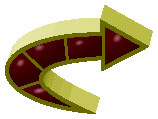 В течение 30 июня между ОНЕЖСКИМ и ЛАДОЖСКИМ озёрами наши войска, преодолевая сопротивление и инженерные заграждения противника на лесных дорогах и в межозёрных дефиле, продолжали наступление и заняли более 40 населённых пунктов, в числе которых СВЯТОЗЕРО, ВАГОЗЕРО, ВОРОНОВА-СЕЛЬГА, БЕРЕ-ЗОВЫЙ-НАВОЛОК, МАТЧОЗЕРО. ВЕРКИЛЬ, ВАРЛОВ-ЛЕС, НИНИ-СЕЛЬГА, СОРБОЛА.Северо-восточнее и севернее города ВЫБОРГ наши войска овладели опорными пунктами финнов МЯКЕЛЯ, ИХАНТАЛА, КАРИСАЛМИ, НЯТЯЛЯ и железнодорожной станцией КАРИСАЛМИ.На ПОЛОЦКОМ направлении наши войска, продолжая наступление, овладели районным центром Вилейской области городом ДИСНА, а также с боями заняли более 100 других населённых пунктов, в том числе крупные населённые пункты НОТЛЯНЫ, ПУСТОШИ, ЕЛОВИНИ, БОГУШЕВО, ШЕНДЕЛЫ, БОБЫНИЧИ, ПРОЗО-РОКИ, ЧЕШКИ, ЗАУЛЕК и железнодорожные станции ГОРЯНЫ, ГОРЧАКИ, ОРЕХОВ-Н0, ЗАГАЙЕ, ПОЛЕВАЧЕ.На МИНСКОМ направлении наши войска форсировали реку БЕРЕЗИНА на широком фронте севернее города БОРИСОВ и продвинулись к западу от реки на 30 километров. Юго-восточнее города БОРИСОВ наши войска вышли к реке БЕРЕЗИНА. За день боёв на этом направлении наши войска заняли более 50 населённых пунктов, в том числе крупные населённые пункты ЛОШНИЦА, ВЫДРИЦА, МАЛЫЕ и БОЛЬШИЕ НЕГ-НОВИЧИ, ВЕЛЯТИЧИ, НЕМОНИЦА, БОЛЬШИЕ УХОЛОДЫ, ЛЕОНОВО и железнодорожную станцию ПРИЯМИНО. Наши войска ворвались в город БОРИСОВ, где завязали уличные бои.Западнее города МОГИЛЕВ наши войска, форсировав реку Друть, с боями продвигались вперёд и заняли более 80 населённых пунктов, в том числе МИХЕЙКОВО, СТАХОВО, ЭСЬМОНЫ, СТАРОСЕЛЬЕ, СТУДЕНКА, ЗАГАТЬЕ, СУША и железнодорожные станции ДРУТЬ, МИЛОЕ, ВОНИЧИ, СТОЯЛОВО.Северо-западнее и западнее города БОБРУЙСК наши войска, развивая успешное наступление, овладели районными центрами Минской области городом и крупной железнодорожной станцией СЛУЦК, городом ЛЮБАНЬ, а также с боями заняли более 200 других населённых пунктов и среди них крупные населённые пункты БОГУШЕ-ВИЧИ, СТАРЫЕ РЕЧКИ, КАМЕНИЧИ, ВЯЗОВНИЦА, ТАЛЬКА, ЛЕВКИ, ЗАЛУЖЬЕ, НОВОСЕЛКИ, ВЕСЕЯ, УРЕЧЬЕ, ПОГОСТ и железнодорожные станции ВЕРЕЙЦЫ, ТАЛЬКА ФАЛИЧИ, ВЕРХУТИНА, УРЕЧЬЕ, ПАВУСТОШ, НЕКРАШИ.В районе среднего течения реки ПРИПЯТЬ наши войска вели наступательные бои, в хоре которых овладели районными центрами Полесской области городом ПЕТРИКОВ, городом КОПАТКЕВИЧИ, а также заняли более 20 других населённых пунктов, в том числе КОШЕВИЧИ, ЧЕЛЮЩЕВИЧИ, ИВАШКОВИЧИ, КОНКОВИЧИ, БЕЛАНО-ВИЧИ и железнодорожные станции СЕКЕРИЧИ, ПТИЧЬ.На других участках фронта — без существенных изменений.Наша авиация в ночь на 30 июля наносила удары по железнодорожным узлам Барановичи, Минск, Лунинец, Молодечно, Полоцк. В результате бомбардировки на узлах возникли пожары, сопровождавшиеся сильными взрывами.Между Онежским и Ладожским озёрами подразделения Н-ской части в районе Пуску-Сельги уничтожили батальон 45 финского пехотного полка. Захвачено 6 орудий, 12 миномётов, 18 пулемётов, радиостанция и 4 склада с боеприпасами и продовольствием. Взяты пленные.На Полоцком направлении наши войска в результате стремительного наступления заняли город Дисна, расположенный в 35 километрах западнее Полоцка. Захвачены богатые трофей. Северо-западнее Лепеля немцы, подтянув свежие силы, предприняли 15 контратак. Советские пехотинцы и танкисты, при поддержке артиллерии, успешно отразили вражеские контратаки, продвинулись вперёд и заняли ряд населённых пунктов. Уничтожено до 1.500 немецких солдат и офицеров, 10 танков, 4 самоходных и 25 полевых орудий. Советские летчики бомбово-штурмовыми ударами уничтожили 120 автомашин, 50 повозок, 3 самоходных орудия, паровоз и 70 вагонов. Подавлен огонь 20 артиллерийско-миномётных батарей. В воздушных боях советские истребители сбили 14 немецких самолётов.Па Минском направлении наши войска, сломив сопротивление немцев, форсировали реку Березина. Противник усилил свои разбитые дивизии свежими эсэсовскими и охранными частями я пытался приостановить наступление наших войск. Советские войска наносят врагу тяжёлые удары и отбрасывают его на запад. Наши войска ворвались в город Борисов. Идут ожесточённые уличные бои. На одном участке советские танкисты уничтожили отдельный батальон 256 немецкой пехотной дивизии. Командир батальона капитан Карл Раух вместе с группой уцелевших солдат сдался в плен.Западнее города Могилёв, в районе населённого пункта Рагозина, вражеская пехота, поддержанная самоходными орудиями, предприняла контратаку. Стремительными фланговыми ударами наши части уничтожили полк немецкой пехоты, 9 самоходных орудий и свыше 700 автомашин. Захвачено 19 самоходных орудий, в том числе 3 «Фердинанда» и другие трофеи. Взято в плен 340 немецких солдат и офицеров.Наша авиация наносила удары по скоплению вражеских войск. Уничтожено 3 немецких танка, 110 автомашин, 3 бензозаправщика, 10 повозок, 4 орудия и рассеяло несколько рот пехоты противника, при этом немцы понесли тяжёлые потери.Северо-западнее и западнее города Бобруйск наши войска продолжали успешное наступление. Советские войска взломали оборону противника, проходившую по реке Случь, и на плечах отступающих немцев ворвались в город Слуцк. Вражеский гарнизон отчаянно сопротивлялся, но был разгромлен. Наши части, овладевшие городом Слуцк, преследуют противника, поспешно отступающего на запад. Захвачены большие трофеи и много пленных.Получены уточнённые данные о результатах налёта авиации Северного флота на порт Киркенес (Северная Норвегия) и уда ров авиации и торпедных катеров по судам противника, следовавшим в порт Петсамо. Всего потоплено не 4 транспорта, как об этом сообщалось вчера, а 7 транспортов общим водоизмещением в 40 тысяч тонн, один танкер, 2 тральщика, ,2 сторожевых и один торпедный катер противника.Львовский партизанский отряд совершил успешный налёт на железнодорожную станцию. Уничтожив охрану, партизаны взорвали эшелон с боеприпасами и разрушили путевое хозяйство станции.Командир 12 немецкой пехотной дивизии генерал-лейтенант Бамлер, взятый в плен в городе Могилёв, заявил: «Я был начальником штаба оккупационной армии в Норвегии. Шесть недель тому назад меня перевели на советско-германский фронт и назначили командиром 12 дивизии. Могилевсний гарнизон получил от Гитлера приказ любой ценой удержать город. Стремительный и бурный темп русского наступления опрокинул все наши замыслы и расчёты. Он ошеломил нас. Мы понесли тяжёлые потери. Из 8 тысяч солдат в дивизии осталось не более 3 тысяч. Русским достались огромные трофеи, в том числе вся материальная часть 12 артиллерийского полка». ПОТЕРИ ПРОТИВНИКА И ТРОФЕИ ВОЙСК 1-го и 2-го БЕЛОРУССКИХ ФРОНТОВ ЗА ВРЕМЯ НАСТУПАТЕЛЬНЫХ БОЕВ с 23 по 29 ИЮНЯ СЕГО ГОДАВойска 1-го Белорусского фронта под командованием Маршала Советского Союза Рокоссовского, в результате наступательных боёв, проведённых с 24 по 29 июня сего года, нанесли противнику следующие потери в живой силе и технике:Уничтожено: танков и самоходных орудий — 216, орудий разного калибра — 1.322, миномётов — 1.370, пулемётов — 3.660, автомашин — 8.360. Противник оставил на поле боя до 50.000 трупов своих солдат и офицеров.За это же время войска 1-го Белорусского фронта захватили следующие трофеи: танков и самоходных орудий — 150, орудий разного калибра — 1.342, миномётов — 884, пулемётов — 3.744, винтовок — 10.000, радиостанций — 134, телефонных аппаратов — 400, автомашин — 7.562, тягачей — 215, повозок с военными грузами — 4.300, эшелонов с разным имуществом — 36, лошадей — 7.748, складов с боеприпасами, вооружением, снаряжением и продовольствием — 263.Взято в плен — 23.680 немецких солдат и офицеров.Таким образом, в результате шестидневных наступательных боёв 1-го Белорусского фронта, завершившихся окружением и уничтожением Бобруйской группировки противника и освобождением города Бобруйск, потери немцев по главным видам боевой техники и живой силе составляют: пленными и убитыми — 73.680 человек, танков и самоходных орудий — 366, орудий разного калибра — 2.664, миномётов — 2.254, пулемётов — 7.404, автомашин — 15.922.Войска 2-го Белорусского фронта под командованием генерал-полковника Захарова, в результате наступательных боёв, проведённых с 23 по 29 июня сего года, нанесли противнику следующие потери в живой силе и технике:Уничтожено: танков — 60, орудий разного калибра — 250, миномётов — 200, пулемётов — 500, автомашин — 3.150. Противник оставил на поле боя до 30.000 трупов своих солдат и офицеров.За это же время войска 2-го Белорусского фронта захватили следующие трофеи: танков — 20, орудий разного калибра — 161, миномётов — 192, пулемётов — 560, винтовок и автоматов — 9.100, автомашин — 3.000, паровозов — 3, вагонов — 120, лошадей — 2.100.Взято в плен 3.250 человек, в том числе более 100 офицеров и два немецких генерала — командир 12 пехотной дивизии генерал-лейтенант Бамлер и комендант г. Могилёва генерал-майор Эрдмансдорф.Таким образам, в результате семидневных наступательных боёв 2-го Белорусского фронта, завершившихся поражением противника на Могилёвском направлении и освобождением города Могилёв, общие потери немцев по главным видам боевой техники и живой силе составляют: пленными и убитыми — 33.250, танков — 80, орудий разного калибра — 411, миномётов — 392, пулемётов — 1.060, автомашин — 6.150.В итоге наступательных боёв войск 1-го и 2-го Белорусских фронтов потери немцев по главным видам боевой техники и живой силе составляют: пленными и убитыми — 106.930 солдат и офицеров, танков и самоходных орудий — 446, орудий разного калибра — 3.075, миномётов— 2.646, пулемётов — 8.464, автомашин — 22.072.29 ИЮНЯ 1944 года. 1104- день войны.Войска КАРЕЛЬСКОГО фронта, в результате глубокого обходного манёвра на окружение с высадкой десанта на западном побережье ОНЕЖСКОГО озера, освободили от немецко-финских захватчиков столицу Карело-Финской ССР город ПЕТРОЗАВОДСК, заняли город и железнодорожную станцию КОНДОПОГА, очистив тем самым от противника Кировскую (Мурманскую) железную дорогу на всём её протяжении. Продолжая развивать наступление к западу и югу от города МЕДВЕЖЬЕГОРСК, между ОНЕЖСКИМ и ЛАДОЖСКИМ озёрами, войска фронта заняли населённые пункты ЕВГОРА, 2-я КУМСА, МЯНДУСЕЛЬГА, ПАЛАЯ ЛАМБА, ВЕРХНЯЯ и НИЖНЯЯ ДЕРЕВЯННАЯ, АФАНАСЬЕВА-ГОРА, ПУСКУ-СЕЛЬГА, ЧИМОЙЛА, КИМУ-СЕЛЬГА.На ПОЛОЦКОМ направлении наши войска вели наступательные бои, в ходе которых овладели районными центрами Витебской области городом УШАЧИ, ВЕТРИНО, а также заняли более 150 других населённых пунктов, в том числе крупные населённые пункты ЛЫСАЯ, ВАЛЮЩИНА, ОСТРОВЛЯНЕ, ТУРЖЕЦ 1-й и 2-й, ВОРОНЕН, ОРЕХО ВО, КУБЛИЧИ и железнодорожная станция ВЕТРИНО. Наши войска перерезали железную дорогу ПОЛОЦК — МОЛОДЕЧНО.На МИНСКОМ направлении наши войска, развивая успешное наступление, с боями вышли к реке БЕРЕЗИНА севернее города БОРИСОВ на участке протяжением 60 кило метров, заняв при этом более 200 населённых пунктов, в числе которых крупные населённые пункты РОЖНО, ДОМЖЕРИЦЫ, ПЕРЕХОДЦЫ, БАРАНЫ, КРАЦЕВИЧИ, ХОЛ-ХОЛЕЦ, КИЩИНО-СЛОЬОДА. БЫТЧА, ЖИТЬКОВО, МЛЕХОВО, МУЖАНКА.К западу от города МОГИЛЕВ наши войска, преследуя отступающего противника, продвинулись вперёд до 35 километров и заняли более 500 населённых пунктов, среди которых районный центр Могилёвской области город БЕЛЫНИЧИ, крупные населённые пункты ТЕТЕРИН, ГОЛОВЧИН, ОЛЕШКОВИЧИ, ОСОВЕЦ, КАЛИНОВКА, ТЕХТИН, БОЛЬШИЕ БЕЛЕВИЧИ, КОЛИЧЕНКО, ЗОЛОТВА, ГОРОДЕЦ, ДОЛГОЕ и железнодорожные станции ВЕНДРИЖ, СЕМУКОВИЧИ. На ряде участков наши войска форсировали реку ДРУТЬ.Войска 1-го БЕЛОРУССКОГО фронта 29 июня штурмом овладели городом и крупной железнодорожной станцией БОБРУЙСК, а также с боями заняли более 200 других населённых пунктов, в том числе крупные населённые пункты СВИСЛОЧЬ, ОКТЯБРЬ, ЯСЕНЬ, ДАРАГАНОВО, МЕЗОВИЧИ, КРИНКА, СОЛОН, МАКАРИЧИ, ГОСТИНО, ЗЕЛЕНЬ КИ, ЗАБОЛОТЬЕ и железнодорожные станции ЯСЕНЬ, ТАТАРКА, ДЕРЕВЦЫ, ДАРАГА НОВО. Наши войска завершили ликвидацию окружённой в районе БОБРУЙСКА группировки немцев. При ликвидации окружённой группировки противника наши войска УНИЧТОЖИЛИ более 16.000 немецких солдат и офицеров и ВЗЯЛИ в ПЛЕН 18.000 немецких солдат и офицеров.На других участках фронта — без существенных изменений.Налёты нашей авиации на железнодорожные узлы Барановичи, Лунинец, Минск и ПолоцкВ ночь на 29 июня наша авиация совершила массированные налёты на железнодорожные узлы Барановичи, Лунинец, Минск и Полоцк.В момент налёта на железнодорожном узле Барановичи находилось много эшелонов с войсками и военной техникой противника. В результате бомбардировки на территории узла возникло 15 очагов пожара. Лётчики наблюдали как горели эшелоны и военные склады. На железнодорожном узле Лунинец подожжено три эшелона.Особенно интенсивный налёт наша авиация совершила на железнодорожный узел Минск. Пожар охватил значительную часть территории узла. Горели эшелоны и военные склады. На железнодорожном узле Полоцк в результате бомбардировки возникло 6 очагов пожара, сопровождавшегося сильными взрывами. Войска Карельского фронта развивали успешное наступление. Части Н-ского соединения, продвигаясь вдоль железной дороги на юг, овладели городом Кондопога. Другие наши части, наступающие вдоль берега Онежского озера, нанесли врагу удар с юга. Одновременно на побережье озера близ Петрозаводска был высажен десант Онежской военной флотилии. Развивая стремительное наступление, советские войска заняли столицу Карело-Финской ССР город Петрозаводск. Враг понёс большие потери. Только на одном участке уничтожено до 3 тысяч финских солдат и офицеров и захвачено 32 орудия, 79 складов с вооружением, боеприпасами и продовольствием. Советские бойцы освободили 30 тысяч мирных жителей, томившихся в финских концентрационных лагерях в городе Петрозаводске.На Полоцком направлении противник, используя удобную для обороны лесисто-болотистую местность, изобилующую озёрами и реками, оказывал упорное сопротивление. Ожесточённые бои произошли на рубеже реки Ушача. Немцы построили здесь полосу обороны и пытались на этом участке задержать продвижение советских войск. Части Н-ского соединения разгромили противника и заняли узел грунтовых дорог и опорный пункт немцев Ушачи. Наши подвижные группы переправились через реку, стремительно продвинулись вперёд, перерезали железную дорогу Полоцк — Молодечно и заняли районный центр Витебской области Ветрино.На Минском направлении наши войска преследуют по пятам отступающего в беспорядке противника, не давая ему возможности закрепиться на промежуточных рубежах. Советские танкиста и кавалеристы настигли на Минском шоссе и разгромили большую автоколонну немцев. На протяжении нескольких десятков километров дорога завалена разбитыми орудиями, автомашинами и трупами гитлеровцев. Захвачено свыше 2.000 автомашин с грузами.Войска 1-го Белорусского фронта стремительной атакой с трёх сторон ворвались в Бобруйск и в результате ожесточённых уличных боёв очистили город от немецко-фашистских захватчиков. Немецкие войска, окружённые в районе Бобруйска, предприняли яростные, но безуспешные попытки вырваться из «котла». Под ударами советских частей противник откатывался назад, устилая поле боя тысячами убитых солдат и офицеров. Сегодня наши войска полностью ликвидировали окружённую вражескую группировку. Взято в плен 18.000 немецких солдат и офицеров. Захвачены большие трофеи.Авиация Северного флота нанесла удар по порту Киркенес (Северная Норвегия). В результате прямых попаданий бомб потоплено три транспорта общим водоизмещением в 20 тысяч тонн. Кроме того, три транспорта получили серьёзные повреждения. На территории порта возникли большие пожары и произошли сильные взрывы. Другие группы наших самолётов атаковали суда противника, следовавшие в порт Петсамо. Два транспорта загорелись. Вскоре один из них взорвался и затонул. В воздушных боях сбито 11 немецких самолётов.Несколько партизанских отрядов, действующих в Пинской области, за месяц пустили под откос 32 вражеских эшелона. Разбито 26 паровозов и более 150 вагонов и платформ. В боях против немецко-фашистских захватчиков советские патриоты истребили 640 и ранили более 200 немецких солдат и офицеров.ПОТЕРИ ПРОТИВНИКА И ТРОФЕИ ВОЙСК 3-го БЕЛОРУССКОГО И 1-го ПРИБАЛТИЙСКОГО ФРОНТОВ ЗА ВРЕМЯ НАСТУПАТЕЛЬНЫХ БОЕВ С 23 ПО 27 ИЮНЯ СЕГО ГОДАВойска З-го Белорусского фронта под командованием генерала армии Черняховского, в результате наступательных боёв, проведённых с 23 по 27 июня сего года, нанесли противнику следующие потери в живой силе и технике:Уничтожено: танков и самоходных орудий — 126, орудий разных калибров — 796, миномётов — 290, пулемётов — 2.852, автомашин — 1.840. Противник оставил на поле боя более 32.000 трупов своих солдат и офицеров.За это же время войска 3-го Белорусского фронта захватили следующие трофеи: танков — 36, самоходных орудий — 33, орудий разных калибров — 652, миномётов — 514, пулемётов— 1.774, винтовок и автоматов—13.380, радиостанций—163, автомашин — 3.300, тягачей — 25, паровозов — 32, вагонов — 1.540, лошадей — 2.266, окладов с боеприпасами, вооружением, снаряжением и продовольствием — 225.Взято в плен более 20.000 немецких солдат и свыше трёхсот офицеров, в том числе командир 53-го армейского корпуса генерал от инфантерии Голльвйтцер, командир 206-й пехотной дивизии генерал-лейтенант Хиттер и начальник штаба 53 армейского корпуса полковник Шмидт.Таким образом, общие потери немцев по главным видам боевой техники и живой силе за пять дней наступательных боёв 3-го Белорусского фронта составляют: пленными и убитыми — 52.000 человек, танков и самоходных орудий—195, орудий разного калибра—1.448, миномётов — 804, пулемётов — 4.626, автомашин — 5.140.Войска 1-го Прибалтийского фронта, под командованием генерала армии Баграмяна, в результате наступательных боев, проведенных с 23 по 27 июня сего года, нанесли противнику следующие потери в живой силе и технике:Уничтожено: танков и самоходных орудий — 269, орудий разного калибра — 252, миномётов — 170, пулемётов — 1.009, автомашин — 1.026. Противник потерял только убитыми более 20.000 солдат и офицеров.За это же время войска 1-го Прибалтийского фронта захватили следующие трофеи: танков — 31, орудий разного калибра — 374, миномётов — 156, пулемётов — 1.093, винтовок и автоматов — 10.565, противотанковых ружей — 137, автомашин — 1.424, паровозов — 9, железнодорожных вагонов и платформ — 30, лошадей — 595, складов с боеприпасами, вооружением, снаряжением и продовольствием — 225.Взято в плен более 5.000 немецких солдат и офицеров.Таким образом, общие потери немцев по главным видам боевой техники и живой силе за время наступательных боёв 1-го Прибалтийского фронта составляют: пленными и убитыми — 25.000 человек, танков и самоходных орудий — 300, орудий разного калибра — 626, миномётов—326, пулемётов — 2.102, автомашин — 2.450.В итоге наступательных боёв, проведённых в тесном взаимодействии двух фронтов — 3-го Белорусского и 1-го Прибалтийского — и завершившихся окружением и уничтожением витебской группировки противника и освобождением города Витебск, потери немцев по главным видам боевой техники и живой силе составляют: пленными и убитыми — 77.000 человек, танков и самоходных орудий — 495, орудий разных калибров — 2.074, миномётов — 1.130, пулемётов — 6.728, автомашин — 7.590.28 ИЮНЯ 1944 года. 1103- день войны.В течение 28 июня южнее города Полоцк наши войска, преодолевая сопротивление и инженерные заграждения противника в межозёрных дефиле, вели наступательные бои, в ходе которых овладели районным центром Витебской области городом Лепель, а также заняли более 100 других населённых пунктов и среди них Черчицы, Красное, Заречье, Земцы, Замошье, Старое Лядно, Великое Поле.На Минском направлении наши войска, развивая успешное наступление, овладели районными центрами Минской области городом Холопеничи, городом и железнодорожной станцией Крупки, районным центром Могилёвской области Круглое, а так же с боями заняли более 400 других населённых пунктов, среди которых крупные на селённые пункты Староселье, Латыголичи, Моисеевщина, Пупелечи, Кострица (13 километров северо-восточнее Борисова), Игрушки, Славени, Коханово и железнодорожные станции Коханово, Славное.Войска 2-го Белорусского фронта, форсировав реку Днепр на участке протяжением в 120 километров, прорвали вторую оборонительную полосу немцев, подготовленную ими по западному берегу реки, и штурмом овладели крупным областным центром Белоруссии — городом Могилев, а также с боями заняли районные центры Могилёвской области город Шклов, город Быхов и более 450 других населённых пунктов, среди которых крупные населённые пункты Подкняженье, Уланово, Черное, Черноручье, Дубровка, Браково, Сеньково, Голынец 1-й и 2-й, Новая и Старая Лежневка, Бовшев, Липовка, Ходутичи, Мокрое и железнодорожные станции Копысь, Шклов, Лотва, Полыковские Хутора, Буйничи, Дашковка, Барсуки, Борколабово, Ямница, Быхов.В бою за город Могилев разгромлена 12 пехотная дивизия немцев, командир которой генерал-лейтенант Бамлер взят в плен вместе с его штабом. Взят также в плен комендант города Могилев генерал-майор Эрдмансдорф. Войска 1-го Белорусского фронта, развивая успешное наступление, овладели городом и важным железнодорожным узлом Осиповичи и продолжали вести бои по уничтожению группировки противника, окружённой в районе города Бобруйск. В ходе наступательных боёв войска фронта освободили за день более 200 населённых пунктов, в числе которых районный центр Могилёвской области город Кличев, районный центр Минской области город и железнодорожная станция Старые Дороги, крупные населённые пункты Чигиринка, Ореховка, Вирков, Бацевичи, Сергеевичи, Любоничи, Ступени, Березинский Форштадт, Шатково, Теплуха, Протасевичи, Калюга, Новоандреевка, Барбаров, Бобровичи, Поречье и железнодорожные станции Несета, Таченка, Телуша, Савичи, Березина.Между Онежским и Ладожским озёрами наши войска, преодолевая сопротивление финнов, продвинулись вперёд до 35 километров и заняли населённые пункты Шокша, Педа-Сельга, Кескозеро, Виллаха, Вехка-Сельга, Сяньдеба, Верхний Конец, Аланга, Гаврилово, Видлица, Усть-Видлица.В Финском заливе юго-западнее Выборга наши войска очистили от противника остров Уран-Сари, овладев при этом городом, портом и железнодорожной станцией Тронгсунд (Урас).На других участках фронта — без существенных изменений. Массированные налёты нашей авиации на железнодорожные узлы Барановичи, Лунинец, Минск, Полоцк и железнодорожную станцию БорисовНаша авиация в ночь на 28 июня нанесла сильные удары по железнодорожным узлам Барановичи, Лунинец, Минск, Полоцк и железнодорожной станции Борисов. Во время налёта на железнодорожных узлах и станции находилось большое количество железнодорожных эшелонов.В результате бомбардировки на железно дорожном узле Барановичи возникло 23 больших очага пожара и произошло несколько сильных взрывов. Пожары наблюдались экипажами при уходе от цели с рас стояния 150 километров. На железнодорожном узле Лунинец наши лётчики разбили несколько эшелонов с войсками и техникой.Южнее города Полоцк части Н-ского соединения, сломив сопротивление немцев на промежуточных рубежах, овладели городом Лепель — мощным узлом обороны немцев. Происходящие бои характеризуются массовым уничтожением живой силы противника. В районе Якубовщины и Свитина наши под разделения окружили остатки разбитых немецких частей и ведут бои по их ликвидации. Уничтожено 600 гитлеровцев, свыше 500 немецких солдат и офицеров взято в плен. В районе урочища Андронов Остров советские войска окружили и уничтожили вражеский полк, 520 немцев прекратили сопротивление, сложили оружие и сдались в плен. Наши бойцы захватили до 1.000 автомашин с различными грузами.На территории узла возникло 10 пожаров и произошло 6 сильных взрывов. На железнодорожном узле Минск возникло 13 очагов пожара: горели вагоны и военные склады. В Полоцке пожар охватил всю центральную часть узла.Особенно интенсивный налёт наша авиация совершила на железнодорожную станцию Борисов, на путях которой находилось до 20 эшелонов. Разрывы бомб наблюдались на всей территории станции. Возникло 15 очагов пожара. Произошло 16 взрывов.Четыре наших самолёта не вернулись на свои базы. Войска 2-го Белорусского фронта всю ночь на 28 июня вели ожесточённые бои на улицах Могилёва. Мощные удары наших пехотных частей с востока и стремительная атака бронетанковых сил с севера решили исход сражения в пользу советских войск. Сегодня утром воины Красной Армии освободили город Могилёв от немецко-фашистских захватчиков. В боях за город наши войска уничтожили 12 немецкую пехотную дивизию, нанесли тяжёлые потери танково-гренадерской дивизии СС «Фельдхернхалле» и другим немецким частям. Взято много пленных. В числе пленных — командир 12 пехотной дивизии генерал-лейтенант Бамлер, немецкий комендант города Могилёв генерал-майор Эрдмансдорф, командир 89 пехотного полка полковник Дайтентиш и другие офицеры. Захвачены большие трофеи — много вооружения, десятки окладов с боеприпасами, продовольствием, медикаментами и 7 железнодорожных эшелонов с различными военными грузами.Войска 1-го Белорусского фронта продолжали успешное наступление. Теснее сжимая кольцо вокруг немецкой группировки, окружённой в районе Бобруйска, части Н-ского соединения заняли несколько населённых пунктов. Захвачено 5 паровозов, более 100 вагонов, свыше 200 автомашин и другие трофеи. Советские подвижные части с боями продвинулись на запад и внезапным ударом заняли важный узел железных дорог город Осиповичи. Захвачено 5 железнодорожных эшелонов с продовольствием и военными материалами и 12 разных складов. Овладев городом Старые Дороги, наши бойцы также взяли большие трофеи: 2 склада боеприпасов, 3 склада с горючим, 3 продовольственных склада, 3 железнодорожных эшелона с военным имуществом и медикаментами, 300 повозок и 30 автомашин.Между Онежским и Ладожским озёрами части Н-ского соединения форсировали реку Видлица и умелым обходным манёвром овладели опорным пунктом обороны финнов Видлица. Захвачено 9 орудий, 30 пулемётов и 17 разных складов. На поле боя оста лось 300 вражеских трупов.Северо-западнее деревни Ядрево, Витебской области, рота немцев при поддержке двух орудий днём 25 июня контратаковала позиции нашего подразделения. Впереди себя, на расстоянии 50 метров, гитлеровцы гнали толпу женщин и детей. Наши миномётчики дали залп по немцам и метким огнём отсекли их от мирных жителей. Советские граждане начали разбегаться. Немцы залегли и открыли по ним огонь. Стремительной атакой наши бойцы разгромили немцев и освободили оставшихся в живых советских граждан.Отступая под ударами Красной Армии, гитлеровские вояки прячутся за спиной женщин и детей, пытаясь спасти свою подлую шкуру. Но никакие коварные приёмы не спасут фашистское зверьё от сурового возмездия.Группа латвийских партизан из отряда «Латгалия» взорвала немецкий склад бое припасов. Уничтожены более 1.000 кг. взрывчатых веществ, много гранат, мин, капсюлей-детонаторов, 5 автомашин и охрана склада. Партизаны этого же отряда за последние дни пустили под откос 3 немецких воинских эшелона.27 ИЮНЯ 1944 года. 1102- день войны.Юго-западнее города ВИТЕБСК наши войска завершили ликвидацию окружённой группировки противника в составе 4, 197, 206, 246 пехотных и 6 авиаполевой дивизий. Ввиду отчаянного сопротивления, большая часть окружённых немецких войск была перебита нашими войсками; при этом противник оставил на поле боя более 20.000 трупов. Остатки этих дивизий приняли ультиматум Советского Командования о капитуляции, прекратили сопротивление и сложили оружие. По предварительным данным, сдалось в плен свыше 10.000 немецких солдат и офицеров.Войска 3-го БЕЛОРУССКОГО фронта, развивая наступление, 27 июня овладели городом и оперативно-важным железнодорожным узлом ОРША.На ЛЕПЕЛЬСКОМ направлении наши войска с боями продвигались вперёд и овладели районным центром Витебской области городом ЧАШНИКИ, а также заняли более 200 других населённых пунктов, среди которых крупные населённые пункты УСВЕЯ, УСАЯ, ХОТИНО, БАТУКОЛОВО, КАМЕНЬ, МЕДВЕЦК, КОЗАНОВКА, ЛУКОМЛЬ, ЛИСИЧИНО и железнодорожные станции ВЯТНЫ, ЧАШНИКИ.На МИНСКОМ направлении наши войска, развивая успешное наступление, с боями заняли более 350 населённых пунктов, в том числе крупные населённые пункты РИДОМЛЯ, РАВЕТИЧИ, БУШМИН, МАЛОЕ ГАЛЬЦЕВО, ВОЛОСОВО, КЛУБИНИЧИ, ЗАБОРЬЕ, ОБЧУГА, БОБР и железнодорожная станция БОБР.На МОГИЛЕВСКОМ направлении наши войска, преследуя противника, повсеместно вышли к восточному берегу реки ДНЕПР на участке ОРША, МОГИЛЕВ, БЫХОВ, освободив при этом более 300 населённых пунктов, среди которых крупные населённые пункты ЗУБОВА, КОПЫСТЬ, НИКИТИНИЧИ, РЖАВЦЫ, ЗАРЕЧЬЕ, ЛУПОЛОВО, СИДОРОВИЧИ, СЛЕДЮКИ и железнодорожные станции ЗУБРЫ, ДАРЫ, ЛУПОЛОВО. Наши войска форсировали реку ДНЕПР севернее и южнее города МОГИЛЕВ, перерезали железную дорогу ОРША — МОГИЛЕВ и завязали уличные бои в городе МОГИЛЕВ.На БОБРУЙСКОМ направлении наши войска, развивая охватывающие удары с востока и юга на БОБРУЙСК, завершили окружение группировки противника, состоящей из пяти пехотных дивизий, в районе БОБРУЙСКА и юго-восточнее города. В ходе наступательных боёв наши войска овладели районными центрами Полесской области городом ГЛУСК и КАРПИЛОВКА, а также заняли более 600 других населённых пунктов, в числе которых крупные населённые пункты ГОРОДЕЦ, ПАЦОВА СЛОБОДА, ПОД-РЕЧЬЕ, ТИТОВКА, ДВОРЯНИНОВИЧИ, БИРЧА, ШЕДРИН, ПЕКАЛИЧИ, ВАСИЛЕВКА, ЛАМЫ (5 километров южнее БОБРУЙСКА), ВЕРЕЗОВИЧИ, СЫЧКОВО, БАРАНОВИЧИ, ГЛУША, ЖОЛВИНЕЦ, БАЛАШЕВИЧИ, ЗУБАРЕВИЧИ, ХОЙНО, КОЛКИ и железнодорожные станции ЗАГРАДЬЕ, КРАСНЫЙ БЕРЕГ, ОМЕЛЬНЯ, КРАСНЫЙ БРОД, ЗАЛЕСЬЕ, РАБКОР, МИРАДИНО. Наши войска перерезали железную и шоссейную дороги БОБРУЙСК — МИНСК, вплотную подошли к городу БОБРУЙСК и завязали бои на окраинах города.Между ОНЕЖСКИМ и ЛАДОЖСКИМ озёрами наши войска с боями продвигались вперёд и овладели районным центром Карело-Финской ССР ШЕЛТОЗЕРО, а также заняли более 30 других населённых пунктов, среди которых РОСТАНЬ, ЛАДВА, РОЗМЕГА, РЕВСЕЛЬГА, ЧИЛЬМОЗЕРО, УЛВАНЫ, НОВИНКИ, НУРМАЛИЦА, РАБОЛА и железно дорожные станции ТОКАРИ, РЕВСЕЛЬГА, ПАЙ, ТАРЖЕПОЛЬ, ЛАДВА.На других участках фронта — без перемен.За 26 июня наши войска на всех фронтах подбили и уничтожили 38 немецких танков. В воздушных боях и огнём зенитной артиллерии сбито 34 самолёта противника.Налёт нашей авиации на железнодорожные узлы Осиповичи, Полоцк и железнодорожные станции Борисов, Янув, Ловча, Лунинец, ПинскВ ночь на 27 июня наша авиация дальнего действия совершила налет на железнодорожные узлы Осиповичи, Полоцк, железнодорожные станции Борисов, Янув, Пинск, Ловча, Лутинец.К моменту налёта нашей авиации на железнодорожном узле Осиповичи находилось большое отопление железнодорожных эшелонов противника с войсками, боеприпасами и различной военной техникой. Обрушив на эшелоны врага бомбовый груз, наши лётчики вызвали более 20 очагов пожара. Горели железнодорожные эшелоны и военные склады противника. Произошло 18 больших взрывов.Бомбардировкой железнодорожного узла Полоцк вызвано 7 крупных очагов пожара. Горели склады и железнодорожные эшелоны немцев. Произошло 3 взрыва, в том числе один взрыв огромной силы.В результате бомбардировки на железно дорожной станции Борисов возникло 8 очагов пожара, на станциях Лунинец, Ловча, Пинск и Янув — 15 очагов пожара. Наши лётчики ясно видели, как горели железно дорожные эшелоны и поочерёдно происходили большие взрывы.Юго-западнее города Витебск окружённая группировка противника неоднократно предпринимала отчаянные попытки прорваться сквозь железное кольцо советских войск. Каждый раз вражеские колонны наталкивались на мощный артиллерийско-миномётный огонь и, неся огромные потери, откатывались назад. Сегодня между 11 и 12 часами дня командование немецкой окружённой группировки приняло ультиматум Советского командования и капитулировало. Сдалось в плен свыше 10 тысяч немецких солдат и офицеров. Захвачены большие трофеи.Войска 3-гo Белорусского фронта, стремительно продвигаясь вперёд, ворвались на северную и северо-западную окраины города Орша и завязали бои на его улицах. Одновременно наши части нанесли удар с востока, с хода форсировали Днепр и вышли в центральные кварталы города. В ожесточённом сражении наши части наголову разбили крупный гарнизон противника. К утру 27 июня советские воины освободили крупнейший узел шоссейных и железных дорог город Орша — мощный бастион обороны немцев на Минском направлении. На других участках наши войска быстро продвигались вперёд, громя на своём пути разбитые немецкие части. Захвачены 164 орудия, 116 миномётов, 315 пулемётов, 10 паровозов, 110 вагонов, 51 склад с боеприпасами я военным имуществом. В это число не входят трофеи наших войск, захваченные в Орше. На ряде участков деморализованные солдаты и офицеры противника большими группами сдаются в плен. На Могилёвском направлении наши войска вышли на широком фронте к Днепру и, преодолев сопротивление противника, форсировали реку севернее и южнее Могилёва. Советские танковые и пехотные части перерезали железную дорогу Могилёв — Орша и, развивая успех, ворвались на южную восточную и северную окраины Могилёва. Только одно наше соединение в ожесточённых боях уничтожило свыше полка вражеской пехоты и захватало 25 орудий, 30 пулемётов, 700 винтовок, 5 складов с боеприпасами и продовольствием. Севернее Могилёва полностью уничтожен батальон мотоциклистов. На другом участке разбита унтер-офицерская школа 337 немецкой пехот ной дивизии, а остатки её взяты в плен.На Бобруйском направлении наши части, наступающие между реками Березина и Птичь, стремительным броском прорвались в район западнее города Бобруйск и соединились с частями, наносящими охватывающий удар с востока. В результате этой блестящей операции советские войска окружили в районе Бобруйска 5 немецких пехотных дивизий. Враг несёт огромные потери. Части Н-ского соединения за три дня истребили до 8 тысяч гитлеровцев, подбили и сожгли 40 танков и самоходных орудий.Между Ладожским и Онежским озерами наши войска продолжали успешное наступление. Отступая под ударами советских частей, финны бросают на путях отхода большое количество вооружения, техники и военного имущества. Подразделения Н-ской части за день уничтожили до 900 финских солдат и офицеров, захватили 9 орудий, 16 миномётов, 60 пулемётов, свыше 80 автомашин, 200 велосипедов, 14 складов с боеприпасами и продовольствием. Взято много пленных. Наши бойцы освободили 1.500 советских граждан, которых финны угоняли в глубь Финляндии.26 ИЮНЯ 1944 года. 1101- день войны.Войска 1-го ПРИБАЛТИЙСКОГО и 3-го БЕЛОРУССКОГО фронтов вели бои по уничтожению окружённой группировки противника в районе ВИТЕБСКА и, сжимая кольцо окружения, штурмом овладели крупным областным центром Белоруссии городом ВИТЕБСК — важным стратегическим узлом обороны немцев на западном направлении.Западнее и юго-западнее города ВИТЕБСК наши войска, развивая успешное наступление, овладели районным центром Витебской области городом БЕШЕНКОВИЧИ и с боями заняли более 700 других населённых пунктов, в том числе город УЛЛА, крупные населённые пункты ОБОЛЬ, БОЧЕЙКОВО, КАМЕНЬЩИНА, АЛЕКСИНИЧИ, ЧЕРЕЯ и железнодорожные станции КНЯЖНИЦА, ОБОЛЬ (на железной дороге ВИТЕБСК — ПОЛОЦК).На ОРШАНСКОМ направлении наши войска с боями продвигались вперёд и овладели районными центрами Витебской области — городом ДУБРОВНО, городом и крупной железнодорожной станцией ТОЛОЧИН, а также заняли более 400 других населённых пунктов, в том числе СТАЙКИ, СМОЛЯНЫ, ОБОЛЬЦЫ, ПИЩАЛОВА (3 километра севернее ОРШИ), СОЛОВЬИ, КАРАБАНОВИЧИ, СВАТОШИЦА, ЦЫБУЛЬ-СКАЯ и железнодорожные станции СТАЙКИ, ЮРЦЕВО, СМОЛЯНЫ, ЛЕМНИЦА. Наши войска перерезали шоссейную и железную дороги ОРША — БОРИСОВ и железную дорогу ОРША — ЛЕПЕЛЬ.На МОГИЛЕВСКОМ направлении наши войска, успешно продвигаясь вперёд, с боем овладели районным центром Могилёвской области городом ГОРКИ, а также заняли более 450 других населённых пунктов, в том числе крупный населённые пункты МАСАЛЫКИ, СЛОБОДА КАЗИМИРОВСКАЯ, СТАН, ТИМОХОВКА, РУДИЦЫ, ФАЩЕВКА, ДУБРОВКА, БЕЛЬ, ПЛЕЩИЦЫ, ЕВДОКИМОВИЧИ, МОСТОК (10 километров северо-восточнее МОГИЛЕВ), МАШИНАКИ, ЗАРУДЕЕВКА, БОЛЬШИЕ и МАЛЫЕ АМХИ-НИЧИ, ГАРБОВИЧИ, ОСТРОВЫ и железнодорожные станции ЧАУСЫ, БЛАГОВИЧИ, РЕСТА, ПОГОДИНО.Наши войска вышли к реке ДНЕПР севернее города МОГИЛЕВ.Войска 1-го БЕЛОРУССКОГО фронта, продолжая успешное наступление, овладели городом и крупным железнодорожным узлом ЖЛОБИН — важным опорным пунктом обороны немцев на БОБРУЙСКОМ направлении, а также с боями заняли более 150 других населённых пунктов, среди которых районный центр Полесской области город ПАРИЧИ и крупные населённые пункты ОСОВНИК, БОЛЬШАЯ и МАЛАЯ КРУШИ НОВКА, ФАЛЕВИЧИ, КОШАРЫ, ЗАБОЛОТЬЕ, СОЛОНОЕ, МОРМАЛЬ, ЗДУДИЧИ, КОЗ ЛОВКА, БРОЖА, РАТМИРОВИЧИ, ОЗЕМЛЯ, ЛОМОВИЧИ и железнодорожные станции ЖЛОБИН-ПОДОЛЬСКАЯ, МОРМАЛЬ, БРОЖА, РАТМИРОВИЧИ.Между ОНЕЖСКИМ и ЛАДОЖСКИМ озёрами наши войска овладели районным центром Карело-Финской ССР городом ОЛОНЕЦ и с боями заняли более 40 других населённых пунктов, в числе которых КАРПОВКА, ЗИНИКОВО, КУЙТАЖИ, НАНУЛИ-ЦА, СУДАЛИЦА, ЮКСИЛА, КОТЧИЛА.Севернее ОНЕЖСКОГО озера наши войска, продолжая развивать наступление к западу и югу от города МЕДВЕЖЬЕГОРСК, продвинулись вперёд до 30 километров и заняли населённые пункты КАРЕЛЬСКАЯ МАСЕЛЬГА, ЛОСИНАЯ ГОРА, МЕДВЕЖЬЯ ГОРА, ПЕРЕГУБА и железнодорожные станции УНИЦА, КЯППЕСЕЛЬГА (на Мурманской железной дороге).В ФИНСКОМ заливе наши войска полностью очистили от противника острова КОЙВИСТО и ТИУРИН-САРИ.На других участках фронта — без перемен. Сегодня войска 1-го Прибалтийского и 3-го Белорусского фронтов штурмом заняли областной центр Белоруссии город Витебск. Выбив вчера немцев из восточной части города, советские войска с наступлением темноты форсировали Западную Двину и начали штурм западной части города. Другие наши части ворвались в Витебск с запада. Всю ночь советские бойцы вели ожесточённые бои, выбивая гитлеровцев из домов, подвалов и укрытий. К утру 26 июня Витебск был полностью очищен от немецко-фашистских захватчиков. На улицах города осталось свыше 6 тысяч вражеских трупов. Захвачены богатые трофеи, в том числе 10 паровозов, 3 железнодорожных со става с военным имуществом, 1.100 авто машин, огромное количество вооружения и боеприпасов. Учёт трофеев продолжается. Взято в плен до 1.000 немецких солдат и офицеров. Западнее Витебска наши войска всё теснее сжимали кольцо вокруг немецкой группировки. Все попытки противника вырваться из окружения успешно отражены. Захвачено много пленных. Стремительным ударом советские войска рассекли окружённую группировку немцев на две части и ведут бои за полное их уничтожение.Западнее и юго-западнее города Витебск части Н-ского соединения обошли с трех сторон районный центр Витебской области Бешенковичи и штурмом овладели им. В бою за этот важный узел грунтовых дорог уничтожено более 1.000 гитлеровцев. Отражая контратаки противника, наши войска успешно продвигались вперёд и заняли свыше 700 населённых пунктов. Взято много трофеев. Н-ская часть захватила 6 танков, миномётную и 2 артиллерийские батареи.На Оршанском направлении наши войска, стремительно продвигаясь вперёд, обошли Оршу с севера и заняли более 400 населённых пунктов, в том числе узлы грунтовых дорог Обольцы и Смоляны. Противник пытается задержать советские войска на промежуточных рубежах. Наши подвижные части умелыми обходными маневрами прорываются в тылы противника, истребляют его живую силу, уничтожают и захватывают технику и вооружение. На ряде участков немцы беспорядочно отходят, бросая снаряжение, боеприпасы и военное имущество. В одном селении наши бойцы захватили 300 автомашин, 3 склада с боеприпасами и свыше 30 тяжёлых орудий. В селении Обольцы советские конные отряды стремительной атакой разгромили вражеский гарнизон, захватили 30 автомашин и взяли в плен 100 немцев. На другом участке советские подразделения окружили и уничтожили крупный немецкий отряд и захватили в плен 400 немецких солдат и офицеров. За день боёв наши части захватили 14 танков и самоходных орудий, свыше 90 орудий разного калибра, 212 пулемётов, 246 автомашин, 500 лошадей и другие трофеи.На Могилёвском направлении наши войска вышли к реке Днепр севернее города Могилёв, перерезав таким образом важную рокадную шоссейную дорогу Могилёв — Орша. Контратаки противника успеха не имели. Под ударами советских частей немцы несут огромные потери и откатываются на запад. Взято много пленных и богатые трофеи.Войска 1-го Белорусского фронта, сломив ожесточённое сопротивление противника, штурмом овладели городом Жлобин. Немцы, опираясь на заранее подготовленные оборонительные рубежи, предпринимают одну за другой яростные контратаки. Н-ское соединение за день отразило 16 вражеских контратак. Советские бойцы уничтожили до 2 тысяч гитлеровцев и сожгли 15 танков. Западнее города Рогачёв наши наступающие части истребили свыше 900 немецких солдат и офицеров, захватили 3 танка и 3 самоходных орудия. Советские лётчики сбили 13 самолётов противника.25 ИЮНЯ 1944 года. 1100- день войны.течение 25 июня западнее города Витебск наши войска, развивая наступление, форсировали реку Западная Двина на фронте 30 километров и с боями заняли более 150 населённых пунктов, в числе которых Подоры, Комачино, Надежино, Поречье, Пятигорск, Сеньковщина, Ворохобка, Королино, Шарылино, Новые Соннаки, Вяжище, Задорожье, Теребетовка, Старое Село, Ковальки, Щербаки, Васьковичи и железнодорожные станции Старое Село, Лосвида. Восточнее Бешенковичи наши войска перерезали шоссейную дорогу Витебск — Лепель.К югу от города Витебск наши войска, продолжая успешное наступление, овладели районными центрами Витебской области городом Сенно, городом и крупной железнодорожной станцией Богушевск, а также с боями заняли более 300 других населённых пунктов, в том числе Батраки, Билево-Сокольники, Подберезье, Прудники, Узварцы, Рудаковские, Каныши, Новоселки, Гнездиловичи, Дуброва, Берешево, Карповичи, Нерейша, Яново, Могилевка и железнодорожная станция Крестьянка. Войска, наступающие к югу от Витебска, перерезали шоссейную дорогу Витебск — Лепель в районе Гнездиловичи, где соединились с войсками, наступающими западнее Витебска.Таким образом, в ходе наступления наши войска завершили окружение группировки немцев в составе пяти пехотных дивизий в районе Витебска.Наши войска ворвались в город Витебск, где завязали уличные бои.На Оршанском направлении наши войска, продолжая наступление, с боями заняли более 40 населённых пунктов. Среди них Бабиновичи, Иваньково, Заозерье, Большая и Малая Бабина, Орехи-Выдрица, Ступаки, Голяши, Мордашевичи, Теолин и железнодорожная станция Хлюстино (14 километров северо-восточнее Орши).На Могилевском направлении наши войска, развивая успешное наступление, овладели районным центром Могилёвской области городом Чаусы, а также с боями заняли более 150 других населённых пунктов, в том числе крупные населённые пункты Углы, Ждановичи, Большое и Малое Бушково, Киркоры, Сухари, Васьковичи, Темривичи, Бординичи, Заречье.Войска 1-го Белорусского фронта, перейдя в наступление из района юго-западнее города Жлобин, прорвали, при поддержке массированных ударов артиллерии и авиации, сильно укреплённую оборону немцев, прикрывающую Бобруйское направление, на участке протяжением 35 километров и за два дня наступательных боёв продвинулись вперёд до 30 километров, расширив прорыв до 80 километров по фронту. Одновременно севернее города Рогачев войска фронта форсировали реку Друть и прорвали сильную, глубоко эшелонированную оборону противника на фронте протяжением 30 километров и продвинулись в глубину до 12 километров. В ходе наступления войсками фронта освобождено более 100 населённых пунктов, среди которых Стайки, Дубцы, Ректа (23 километра северо-западнее Рогачева), Озеране, Дядовщина, Большая Коноплица, Веричев, Заполье, Кнышевичи (8 километров юго-западнее Паричи), Тумаровка, Заболотье, Ковчицы 1-е, Бараний Рог, Круки, Черные Броды, Протасы, Моисеевка, Прослише, Грабье, Мушичи и железнодорожная станция Мошна.Таким образом, наши войска перерезали железную дорогу Бобруйск — Лунинец.Между Онежским и Ладожским озёрами наши войска, преодолевая сопротивление и инженерные заграждения противника на лесных дорогах, продолжали наступление и с боями заняли населённые пункты Ташкеницы, Устье, Речная Сельга, Самбатукса, Пипилица, Сармяги, Обжа.Севернее Онежского озера наши войска, форсировав реки Остер и Кумса, продвинулись к западу и югу от Медвежьегорска до 15 километров, заняв при этом населённые пункты Шарвары, Падун и железнодорожные станции Предмед Горский, Перегуба на Мурманской железной дороге.На других участках фронта — без существенных изменений.Налёт нашей авиации на железнодорожный узел Полоцк и станцию ОбольНаша авиация дальнего действия в ночь на 25 июня совершила налёт на железнодорожный узел Полоцк и станцию Оболь.Во время налёта на железнодорожном узле Полоцк наблюдалось большое скопление эшелонов с войсками и военными мате риалами. Наши лётчики, осветив территорию узла светящимися бомбами, подвергли прицельной бомбардировке железнодорожные составы, склады и сооружения. На товарной станции возникло 10 очагов пожара, из них 3 особенно больших размеров. Огонь охватил несколько эшелонов и станционные постройки. В восточной части узла произошёл взрыв огромной силы.На железнодорожной станции Оболь в результате массированного удара нашей авиации разбито и сожжено несколько железнодорожных эшелонов. На территории станции возникли пожары и произошли сильные взрывы.Западнее города Витебск наши войска, преследуя разгромленные части противника, форсировали Западную Двину. Наступление наших войск было настолько стреми тельным, что отступившие в панике немцы даже не успели взорвать мост через реку. Быстро продвигаясь вперёд, советские части соединились с войсками, наступающими южнее города Витебск. Таким образом наши войска завершили окружение витебской группировки немцев. Дороги и районы боёв усеяны сотнями вражеских трупов. Повсюду валяется разбитая техника, а также вполне исправное вооружение, брошенное немцами. По неполным данным, за день боёв уничтожено 2.700 гитлеровцев, захвачено 12 самоходных и 50 полевых орудий, 230 пулемётов, 10 складов с боеприпасами и продовольствием, большое количество разного оружия и снаряжения. Взято в плен свыше 600 немецких солдат и офицеров. На сторону Красной Армии перешла в полном составе одна рота 56 немецкой пехотной дивизии.К югу от города Витебск части Н-ского соединения штурмом заняли крупную железнодорожную станцию и узел грунтовых дорог город Богушевск и районный центр Витебской области город Сеяно. Враг несёт большие потери. По предварительным данным, советские войска за два дня уничтожили свыше 8 тысяч немецких солдат и офицеров, сожгли 28 танков и самоходных орудий, до 500 автомашин, разбили 140 орудий. Наши части захватили 104 орудия, 246 пулемётов, 41 миномёт, 25 радиостанций, 47 складов с военным имуществом, боеприпасами и продовольствием. Взято в плен более 700 немецких солдат и офицеров.На Могилёвском направлении советские войска, преследуя отступающего врага, с хода форсировали реку Бася и в результате ожесточённого боя овладели городом Чаусы. Западный берег реки Бася немцы превратили в сильно укреплённый рубеж обороны, насыщенный огневыми средствами. Наша артиллерия, бомбардировочная и штурмовая авиация подавили огневые точки противника. Стремительным ударом советские части прорвали второй оборонительный рубеж противника и, успешно продвигаясь вперёд, заняли более 150 населённых пунктов. Подразделения Н-ской части разгромили немецкий пехотный полк и захватили полковое знамя. По неполным данным, бойцы H-ского соединения за два дня боёв уничтожили до 2.000 немецких солдат и офицеров. Захвачено 19 орудий, 54 пулемёта, 18 крупнокалиберных миномётов, 8 радио станций, 2 склада боеприпасов и много других трофеев.Юго-западнее города Жлобин наши войска, после мощной артиллерийской подготовки и ударов авиации по укреплениям и огневым позициям противника, перешли в наступление. Опираясь на широко развитую сеть траншей и многочисленные дзоты, прикрытые минными полями и проволочными заграждениями, а также водными преградами и болотами, немцы оказывали отчаянное сопротивление. Однако советские войска, опрокинули противника, прорвали его оборону и, продвигаясь вперёд, заняли ряд населённых пунктов. По неполным данным, уничтожено более 2.000 гитлеровцев. Одновременно севернее города Рогачёв наши войска переправились через реку Друть. Советская пехота, поддержанная мощными ударами артиллерии и авиации, штурмом прорвала глубоко эшелонированную оборону противника и продолжает успешно продвигаться вперёд. На поле боя осталось свыше 1.700 вражеских трупов. Захвачено много трофеев и пленных.24 ИЮНЯ 1944 года. 1099- день войны.Войска КАРЕЛЬСКОГО фронта севернее ОНЕЖСКОГО озера, сломив сопротивление противника, полностью овладели крупным районным центром Карело-Финской ССР городом МЕДВЕЖЬЕГОРСК.Войска того же фронта, развивая наступление севернее и восточнее ЛОДЕЙНОГО ПОЛЯ, форсировали реку СВИРЬ на всём протяжении от ОНЕЖСКОГО озера до ЛАДОЖСКОГО озера и, прорвав сильно укреплённую оборону противника, продвинулись вперёд за три дня наступательных боёв от 20 до 30 километров, заняли более 200 населённых пунктов, среди которых МИХАЙЛОВСКОЕ, МЕГРОЗЕРО, ПЕЧНАЯ СЕЛЬГА, БЕРЕЖНАЯ, МИКЕНТЬЕВА.Северо-западнее и западнее города ВИТЕБСК наши войска, продолжая успешное наступление, за два дня боёв продвинулись вперёд от 20 до 40 километров и рас ширили прорыв до 80 километров по фронту. За 24 июня на этом участке фронта нашими войсками освобождено более 200 населённых пунктов, в том числе крупные населённые пункты ХОДОРОВКА, ДОЛГАЯ НИВА, ПРЫГУНОВА, МЯСОЕДОВО, ЗАЛЕСЬЕ, ЗАГОРЬЕ, МИШКОВИЧИ, БАРАНОВСКИЕ, ВИШНЕВКА, КУТИНО, АНДРОСО ВИЧИ, ДУБРОВСКОЕ, УЖЛЯТИНА и железнодорожная станция ЛОВША. Наши войска вышли к реке ЗАПАДНАЯ ДВИНА на фронте в 35 километров.Юго-западнее и южнее города ВИТЕБСК наши войска, продолжая развивать наступление, за два дня боёв продвинулись вперёд до 25 километров и расширили прорыв до 80 километров по фронту. За 24 июня на этом участке фронта нашими войсками освобождено более 150 населённых пунктов, в том числе крупные населённые пункты РОГИ, ЗАОЗЕРЬЕ (8 км юго-западнее ВИТЕБСКА), ХАМИЩЕВО, ПЛИССЫ, ЗАМОЩЕНЬЕ, ЗАДОРОЖЬЕ, ВЕРХНЕЕ и НИЖНЕЕ АЛЕКСАНДРОВО ФИ-ЛЕВО, СКОГ, ВЕРХНЯЯ и НИЖНЯЯ ГРЯДА, ЛУЧЕСА, БОЛЬШАЯ ЩИТОВКА, РЫЖИКИ и железнодорожные станции СОСНОВКА, ЛУЧКОВСКОЕ.На ОРШАНСКОМ направлении наши войска, перейдя в наступление, прорвали сильно укреплённую оборону противника южнее БАБИНОВИЧИ на фронте протяжением 20 километров и, преодолевая сильное сопротивление немцев, продвинулись в глубину до 15 километров. Нашими войсками занято более 50 населённых пунктов, в том числе крупные населённые пункты ОЗЕРИЩЕ, ВЕРЕТЕЯ, ОСТРОВ ЮРЬЕВ, ШИБАНЫ, СТАРИНА, ЗАМОШЬЕ, СТАРЫЕ ХОЛМЫ, ЗАБЕЖНИЦА.На МОГИЛЕВСКОМ направлении наши войска, перейдя в наступление, форсировали реку ПРОНЯ, прорвали сильно укреплённую оборону противника севернее ЧАУС и продвинулись вперёд до 20 километров, расширив прорыв до 50 кило метров по фронту. Нашими войсками освобождено более 70 населённых пунктов. Среди них крупные населённые пункты СТАРЫЙ ПРИБУЖ, ВОЛОВИЧИ, ЗАЛОЖЬЕ, БУДИНО, РАДУЧИ, БОЛЬШОЕ ЩЕК0ТОВ0, СЛОБОДКА, ШЕСТАКИ, ЖАКОВКА, ЧЕР-НЕВКА, КОРОВЧИНО, ХОНЬКОВИЧИ, ПОПОВНА, РАЗИНКА, ЧЕРНАВЦЫ, БЕЛИВИЦА.На других участках фронта — без существенных изменений.Финны разграбили и разрушили Свирскую гидроэлектростанциюВойска Карельского фронта освободили от финских захватчиков Свирскую гидростанцию. Финские гитлеровцы разграбили и разрушили это крупнейшее энергетическое сооружение. Во время отступления финны вывезли аппаратуру, кабели, медные шины, моторы, лифты и другое оборудование станции, взорвали четыре главных турбины и две вспомогательных, сожгли генераторы, разрушили трансформаторы и взорвали мосты. Финские варвары полностью сожгли рабочий посёлок Свирской гидростанции.Лавры немецких фашистов не дают покоя правящей клике Финляндии. Финские мерзавцы, связавшие свою судьбу с фашистской Германией, стараются не отстать от гитлеровских погромщиков. Отступая под ударами Красной Армии, финны превращают советскую территорию в «зону пусты ни».Красная Армия гонит холопов Гитлера прочь с советской земли. В звериной злобе финские бандиты уничтожают наши сёла и города, предприятия, построенные советским народом на свои трудовые сбережения. На что рассчитывают, на что надеются оголтелые разбойники и поджигатели, дышащие на ладан? Пусть знают финские гитлеровцы, что советский народ не простит им ни одного преступления, совершённого ими на советской земле, и потребует полного возмещения убытков, причинённых финнами Советскому Союзу. Северо-западнее и западнее города Витебск части Н-ского соединения, продвигаясь вперёд, разгромили крупное соединение немцев. Только на одном участке уничтожено более 2 тысяч гитлеровцев и захвачено 6 танков, 60 орудий, много миномётов, пулемётов и окладов с различным военным имуществом. Под ударами наших частей гитлеровцы откатываются, бросая на своем пути вооружение и военные мате риалы. Советские войска вышли к реке Западная Двина на фронте в 35 километров.Наша авиация наносила удары по артиллерийским позициям, скоплениям войск и коммуникациям противника. Уничтожено 150 автомашин и 180 повозок с пехотой и грузами, разбит бронепоезд, несколько железнодорожных эшелонов и 5 цистерн с горючим. Подавлен огонь 20 артиллерийских и миномётных батарей. В воздушных боях наши лётчики сбили 11 немецких самолётов.Юго-западнее и южнее города Витебск противник спешно подтягивает резервы и с хода бросает их в бой. Немцы стремятся любой ценой задержать продвижение наших войск. Не давая врагу опомниться и привести в порядок свои разбитые и дезорганизованные соединения, советские части настойчиво продвигаются вперёд. По неполным данным, враг потерял за день до 3.500 солдат и офицеров, 74 орудия и 137 пулемётов.Советские бомбардировщики и штурмовики наносят непрерывные удары по живой силе и технике противника. Наши истребители в воздушных боях сбили 15 немецких самолётов.На Могилёвском направлении наши войска, после сильного артиллерийского обстрела и бомбардировки позиций противника с воздуха, перешли в наступление. Советская пехота быстро форсировала реку Проня. Враг построил на западном берегу этой реки оборонительный рубеж, состоящий из многочисленных дзотов и нескольких линий траншей полного профиля. Советские войска мощным ударом прорвали оборону противника и, развивая успех, продвинулись вперёд до 20 километров. В траншеях и ходах сообщений осталось много вражеских трупов. Только на одном небольшом участке подсчитано 600 убитых гитлеровцев.Партизанский отряд имени Героя Советского Союза Заслонова напал на немецкий гарнизон в одном населённом пункте Витебской области. В ожесточённой рукопашной схватке партизаны истребили 40 гитлеровцев и захватили большие трофеи. Партизанский отряд «Гроза» за один день пустил под откос 3 немецких воинских эшелона. Разбито 3 паровоза, 16 вагонов и платформ с военным грузом.23 ИЮНЯ 1944 года. 1098- день войны.23 июня северо-западнее и юго-восточнее города ВИТЕБСК наши войска, при поддержке массированных ударов артиллерии и авиации, перешли в наступление против немецко-фашистских войск.Наши войска, наступающие северо-западнее ВИТЕБСКА, прорвали сильно укреплённую оборону противника протяжением 30 километров по фронту и продвинулись в глубину от 12 до 15 километров, заняв при этом более 100 населённых пунктов, в том числе районный центр Витебской области ШУМИЛИНО, крупные населённые пункты ВОЛОТОВКИ, СИРОТИНО, ГРЕБЕНЦЫ, ПЛИГОВКИ, РЫЛЬКОВО, НОВОСЕЛКИ, ДВОРИЩЕ, КРИЦКИЕ, ЗАЛУЖЬЕ, ДОБРИНО, ВЕРБАЛИ, ГУБИЦА, РЯБУШКОВО, ШПАКИ, БОГДАНОВА, ХОТИЛОВО и железнодорожные станции СИРОТИНО, ЯЗВИНО на железной дороге ПОЛОЦК — ВИТЕБСК.Наши войска, наступающие юго-восточнее города ВИТЕБСКА, прорвали сильно укреплённую оборону противника протяжением по фронту 25 километров и продвинулись в глубину от 8 до 10 километров, заняв при этом более 50 населённых пунктов. Среди них ЗАБЕЛИНО, ЗАМОСТОЧЬЕ, ЛЯДЕНКИ, ЛУСКИНОПОЛЬ, КУЗМЕНЦЫ, ВЫСОЧАНЫ, СТАРОБОБЫЛЬЕ, ОСИНОВКА, ШНИТКИ, КУРТЕНКИ и железнодорожная станция ЗАМОСТОЧЬЕ. Наши войска перерезали железную дорогу ВИТЕБСК — ОРША.Между ОНЕЖСКИМ и ЛАДОЖСКИМ озёрами наши войска форсировали реку СВИРЬ в районе ПОДПОРОЖЬЯ и овладели населёнными пунктами ВОРОНИЧИ, МЯТУС0В0, КУКЕРЯГИ, ЧЕМОДАНОВА ГОРА и железнодорожной станцией СУВОЛДА. Одновременно наши войска продолжали успешное наступление на северном берегу реки СВИРЬ севернее ЛОДЕЙНОГО ПОЛЯ и заняли более 20 населенных пунктов, в числе которых КОНДУШИ, КАРЕЛЬСКАЯ, ЧУРОВА ГОРА, УТОЗЕРО, ПОДОЛ, РУЧЬИ, СТАРЫЕ СЕГЕЖИ, КОВКЕНИЦЫ, ГОРКА, КУТ-ЛАХТА, ГУМБАРИЦЫ.На КАРЕЛЬСКОМ перешейке севернее и северо-восточнее города ВЫБОРГ наши войска, сломив сопротивление противника, заняли несколько населённых пунктов. Среди них МУСТАЛАХТИ, КОСТИАЛА, КУЙВАЛА, ЛАУНТАИМАЙЯ, ТАЛИ, РЕПОЛА.На других участках фронта — без перемен.Северо-западнее и юго-восточнее города Витебск наши войска перешли в наступление. Сотни советских орудий различных калибров и миномёты обрушили на противника мощный огонь. Артиллерийская и авиационная подготовка наступления длилась несколько часов. Многочисленные укрепления немцев были разрушены. За тем, вслед за огневым валом, двинулась в атаку советская пехота. Подавляя уцелевшие огневые точки противника, наши бойцы прорвали сильно укреплённую оборону на обоих участках наступления. Советские войска, наступающие юго-восточнее города Витебск, перерезали железную дорогу Витебск — Орша и тем самым лишили витебскую группировку противника последнего железнодорожного пути, связывавшего её с тылами. Враг несёт огромные потери. Немецкие траншеи и места боёв завалены трупами гитлеровцев, разбитым вооружением и техникой. Наши войска захватили трофеи и пленных.Между Онежским и Ладожским озёрами части Н-ского соединения, овладевшие вчера районным центром Ленинградской области Подпорожьем, сегодня форсировали реку Свирь, В ожесточённом бою советская пехота сломила сопротивление противника, заняла несколько населённых пунктов и железнодорожную станцию Суволду. Враг понёс большие потери. Только в одном населённом пункте наши подразделения истребили 240 финских солдат и офицеров, захватили 5 орудий, 19 пулемётов и склад боеприпасов. В районе севернее Лодейного Поля, на северном берегу реки Свирь, наши войска, успешно продвигаясь вперёд, заняли более 20 населённых пунктов. Контратаки противника были отбиты с большими для него потерями.На Карельском перешейке подразделения Н-ской части, с боями продвигаясь вперёд, заняли несколько населённых пунктов, Поспешно отступая, финны оставили паровоз под парами и 17 вагонов с оружием и боеприпасами. Наши бойцы захватили также пеленгаторную и телефонную станции. Советские танкисты ворвались в опорный пункт противника и разгромили его гарнизон. Пушечным огнём и гусеницами машин танкисты уничтожили 6 дзотов, 18 бронированных гнёзд, 3 орудия и склад с боеприпасами. Истреблено до 200 финских солдат я офицеров. Захвачено 6 складов c боеприпасами и продовольствием.Наши лётчики в воздушных боях сбили 19 немецких и финских самолётов.Авиация Краснознамённого Балтийского флота продолжала наносить удары по кораблям противника в Выборгском заливе. Советские лётчики потопили десантную баржу. Серьёзно повреждены и потеряли ход сторожевой катер, буксир, быстроходная десантная баржа и торпедный катер.На 2-м Украинском фронте зенитчики подразделений тт. Гришенкова и Калинювича, отражая атаки вражеских бомбардировщиков, сбили 6 самолётов противника. Расчёт зенитного орудия сержанта Паньшина за один день уничтожил два немецких самолёта.Самолёты-торпедоносцы Краснознамённого Балтийского флота, вылетевшие в ночь на 22 июня на поиск противника, обнаружили в Балтийском море караван вражеских судов. Советские лётчики атаковали противника и метко сброшенными торпедами потопили три транспорта общим водоизмещением в 12 тысяч тонн.Партизанский отряд, действующий в Могилёвской области, в ночь на 6 июня ворвался в крупный населённый пункт. Советские патриоты уничтожили 160 гитлеровцев, взорвали 4 склада с военным имуществом, оружейную мастерскую и 3 радиостанции. Захватив 3 миномёта, 9 пулемётов, 67 винтовок, боеприпасы и обмундирование, советские патриоты отошли на свою базу.22 ИЮНЯ 1944 года. 1097- день войны.В течение 22 июня севернее Онежского озера наши войска продолжали вести наступательные бои, в ходе которых отбросили противника за линию Остер-озеро и реку КУМСА, заняв Великую Губу и железнодорожные станции Ванзозеро, Малыга, Лумбушозеро (на Мурманской железной дороге).Между Онежским и Ладожским озёрами наши войска, сломив сопротивление противника, овладели районным центром Ленинградской области Подпорожье и вели успешные бои по расширению плацдарма на северном берегу реки Свирь в районе Лодейного Поля, заняв при этом населённые пункты Назарьевская, Старая и Новая Свирьская Слобода.На Карельском перешейке наши войска, преодолевая сопротивление противника, продолжали вести наступательные бои, в ходе которых заняли несколько населённых пунктов и среди них — Лапинлахти, Репола, Лехтола и железнодорожная станция Тали.На остальных участках фронта — без перемен. Между Онежским и Ладожским озёрами наши войска продолжали наступление. Части Н-ского соединения решительными ударами сломили сопротивление противника и овладели районным центрам Ленинградской области Подпорожьем. На поле боя осталось много трупов финских солдат. Захвачены пленные и трофеи. Наши части, переправившиеся вчера на северный берег реки Свирь, вели успешные бои по расширению плацдарма. Решительной атакой советские воины выбили финнов из сильно укреплённых позиций и заняли три населённых пункта. Бойцы Н-ской части истребили 450 вражеских солдат и офицеров, захватили 7 орудий, 15 пулемётов и два склада боеприпасов.На Карельском перешейке части Н-ского соединения, преодолевая сопротивление противника, заняли несколько населённых пунктов и уничтожили 800 финских солдат и офицеров. Захвачено 2 крупных оклада с обмундированием и снаряжением, 40 вагонов с военными грузами, 16 орудий, 30 пулемётов и много боеприпасов. На другом участке наша часть умелым обходным манёвром отрезала пути отхода остаткам разгромленных частей противника и истребила до 500 финнов. Группа разведчиков во главе со старшим сержантом Брагиным проникла в тыл врага и обнаружила 5 финских танков, находившихся в засаде. Разведчики связались с нашим танковым подразделением и вместе с танкистами внезапно напали на экипажи вражеских машин. Финские танкисты были перебиты, пять исправных танков захвачены нашими бойцами. Группа красноармейцев подразделения старшего лейтенанта Трофимова окрутила и уничтожила подразделение финских солдат, захватив при этом 3 танка и несколько крупнокалиберных пулемётов.Наша авиация наносила удары по скоплениям финских войск и уничтожила 70 автомашин и 30 повозок с войсками и грузами. В результате концентрированных ударов советских бомбардировщиков и штурмовиков по узловым железнодорожным станциям разбито и сожжено более 350 вагонов и платформ. Лётчики-истребители в воздушных боях сбили 1.5 немецких и финских самолётов. Герой Советского Союза капитан Лихолетов за два дня сбил 4 самолёта противника.Авиация Краснознамённого Балтийского флота атаковала корабли противника в Выборгском заливе. Потоплены транспорт, водоизмещением в 1.000 тонн, 4 быстроходные десантные баржи и сторожевой катер. Несколько вражеских кораблей и барж повреждено. В воздушных боях сбито семь самолётов противника.Юго-восточнее города Витебск пехота противника на рассвете предприняла разведку боем. Находившееся в боевом охранении стрелковое отделение гвардии старшего сержанта Ерёменко встретило врага огнём из пулемётов и автоматов. Гвардии рядовой Малышев бросил гранату и убил 9 гитлеровцев. Несмотря на значительное численное превосходство, противник не добился успеха и был вынужден отойти, оставив на подступах к нашей траншее 25 трупов своих солдат и офицеров. Снайперы подразделения старшего лейтенанта Борового за десять дней истребили больше 50 гитлеровцев. Снайпер Поддубный уничтожил 11 немцев, снайпер Карауш— 11, снайпер Липатов — 10.Несколько партизанских отрядов, действующих в Барановичской области, в мае пустили под откос 27 немецких воинских эшелонов и взорвали свыше 1.000 рельсов. Разбито 25 паровозов, 52 вагона с войсками и 120 вагонов и платформ с различными военными грузами. Партизаны взорвали 10 шоссейных мостов и вырезали 19 километров телеграфно-телефонной линии связи. В боях с немецкими захватчиками убито 800 и ранено более 700 гитлеровцев.21 ИЮНЯ 1944 года. 1096- день войны.В течение 21 июня севернее ОНЕЖСКОГО озера наши войска вели наступательные бои, в ходе которых прорвали оборону противника восточнее города МЕДВЕЖЬЕГОРСК и заняли несколько населённых пунктов, в том числе крупные рабочие посёлки ПОВЕНЕЦ, ПИНДУШИ, совхоз ПУШНОЙ, населённые пункты ВЕРХОВЬЕ, БРЮХОВО, САЛМА, КУМСАГУБА и железнодорожную станцию ВИЧКА Мурманской ж. д. Наши войска вплотную подошли к городу МЕДВЕЖЬЕГОРСК и завязали бои на окраинах города.Между ОНЕЖСКИМ и ЛАДОЖСКИМ озерами наши войска, перейдя в наступление, сломили сопротивление противника на плацдарме по южному берегу реки СВИРЬ и с боями заняли более 100 населённых пунктов, в том числе районный центр Ленинградской области ВОЗНЕСЕНЬЕ, крупные населённые пункты ГАНИНА. ЕРОСЕЛЬГА, ПЕТРОВСКАЯ. ПОСАД, РОВСКОЕ, ГОМОРОВИЧИ, ПЕРТОЗЕРО, ШЕМЕНИЧИ, БАРДОВСКАЯ, ДЕМИДОВСКАЯ, НИСЕЛЬГА, СВИРЬСТРОЙ. Таким образом, нашими войсками ликвидирован важный плацдарм финнов на южном берегу реки СВИРЬ.В районе ЛОДЕЙНОГО ПОЛЯ войска КАРЕЛЬСКОГО фронта с боями форсировали реку СВИРЬ, прорвали оборону противника и образовали плацдарм на северном берегу реки СВИРЬ.На КАРЕЛЬСКОМ перешейке наши войска, продолжая наступление, с боями заняли более 50 населённых пунктов, в том числе СОРВАЛИ (на острове ЛИННОСАРИ 2 километра северо-западнее ВЫБОРГА), ТАММИСУО, ПАТАКАХИА, ТУОККОЛА, ХЕЙНИОКИ, САЛА-ПАККОЛА, КЯНТЮМЯ, и железнодорожную станцию ТАММИСУО.На других фронтах — без перемен.На Карельском перешейке войска Ленинградского фронта продолжали успешное наступление. Решительными и смелыми ударами нашей пехоты и танков были ликвидированы все попытки финнов остановить продвижение советских частей. На одном участке противник бросил в бой учебный батальон, насчитывавший до тысячи штыков. На подходе к месту боя финны были накрыты мощным огнём советских орудий и миномётов. Вражеский батальон понёс большие потери. Уцелевшие финны разбежались по лесу. На другом участке противник пытался переправить свои войска через озеро. Экипажи самоходных орудий гвардии лейтенанта Аниканова и лейтенанта Коновалова открыли огонь по переправе. Прямыми попаданиями снарядов гвардейцы потопили две десантных баржи и несколько моторных лодок с пехотой. Финны потеряли здесь только убитыми до 300 солдат и офицеров.Наша авиация продолжала наносить удары по войскам и коммуникациям финнов. В результате налёта на железнодорожную станцию Элисенвара советские лётчики уничтожили более 180 вагонов, 12 складов и разрушили железнодорожные пути. На территории станции возникли большие пожары, сопровождавшиеся взрывами.Лётчики Краснознамённого Балтийского флота бомбардировали корабли противника в Выборгском заливе. Потоплены финский транспорт, 7. быстроходных десантных барж, тральщик и сторожевой катер.В течение дня в воздушных боях сбито 19 немецко-финских самолётов.Торпедные катеры Героя Советского Союза Осипова, Ущева и Старостина (Краснознамённый Балтийский флот) потопили в Финском заливе два немецких миноносца. Другая группа наших катеров потопила тральщик противника.Нашими кораблями в Баренцевом море потоплен транспорт противника водоизмещением в 6 тысяч тонн.Северо-западнее города Мозырь отряд советских разведчиков во главе с младшим лейтенантом Королём ночью переправился через реку и, разбившись на две группы, устроил засаду на лесной дороге. Утром на дороге показался отряд противника. Когда гитлеровцы поравнялись «засадой, наши разведчики забросали их гранатами и обстреляли из автоматов. Немцы пытались отступить, но попали под огонь второй группы разведчиков. Убито два офицера и 16 немецких солдат. Наши разведчики захватили в плен двух немецких офицеров.Литовские партизанские отряды «Смерть оккупантам», «Вильнюс», «Победа» и имени Костаса Калинаускаса за семь дней пустили под откос десять железнодорожных эшелонов с вооружением и живой силой противника. Разбиты 8 паровозов, 17 вагонов и 32 платформы с танками и орудиями.20 ИЮНЯ 1944 года. 1095- день войны.20 июня на КАРЕЛЬСКОМ перешейке войска ЛЕНИНГРАДСКОГО фронта, развивая прорыв линии Маннергейма, преодолели сопротивление противника на внешнем и внутреннем обводах Выборгского укрепленного района финнов и штурмом овладели городом и крепостью ВЫБОРГ. Кроме того, в ходе наступления войска фронта с боями заняли более 60 населенных пунктов, в том числе НУОРА, ЮЛЯСОММЕС, ЮЛЯСЯЙНИЕ. МАННИКАЛА, ЛУККЮЛЯ, НИРИККОМЯНИ, КОПРАЛА, КАУНИЛА, ПЕЛЛЯККЯЛЯ и железнодорожные станции КАЙСЛАХТИ, СОММЕ, СЯЙНИЕ, СУУРПЕРО, ПЕЛЛЯККЯЛЯ, РИСТСЕППЯЛЯ, ХЕЙНИОКИ.На других фронтах — без перемен.На Карельском перешейке наши войска, развивая прорыв линии Маннергейма, вышли к Выборгскому украшенному району финнов. Противник, опираясь на широко развитую полову обороны и сильные укрепления, пытался задержать здесь наступление советских войск. Наши пехотинцы и танкисты при поддержке артиллерии и авиации прорвали внешний, а затем внутренний обводы Выборгского укреплённого района финнов, ворвались в город Выборг и завязали в нём уличные бои. К исходу дня войска Ленинградского фронта штурмом овладели городом и крепостью Выборг. Захвачено много пленных и трофея, в том числе большое число орудий, подвижной железнодорожный состав, много автомашин, склады боеприпасов и различных военных материалов. Наши бомбардировщики, штурмовики и истребители непрерывно поддерживали действия наземных войск. Нанося удары по отступающим колоннам противника, советские лётчики уничтожили 80 автомашин с пехотой, разгромили несколько обозов с военными грузами и взорвали 4 склада боеприпасов. Лётчики Н-ской авиачасти совершили налёт на узловые железнодорожные станции в тылу противника и разбили три железнодорожных эшелона.Авиация Краснознамённого Балтийского флота наносила удары по кораблям противника в Выборгском заливе. В результате бомбардировки потоплены три финских транспорта, две десантных баржи, сторожевой катер, два буксира и четыре баржи. Два транспорта и несколько других судов противника повреждены.В течение дня в воздушных боях сбито 36 немецко-финских самолётов.Южнее города Новоржев разведывательная группа под командованием старшего лейтенанта Исакова внезапно ворвалась в траншеи противника. Советские бойцы уничтожили 25 гитлеровцев. Захватив 2 радиостанции, 4 ручных пулемёта и пленного, разведчики вернулись в свою часть.Южнее города Тирасполь рота пехоты противника пыталась проникнуть в расположение нашей обороны. Бойцы Н-ской части встретили немцев миномётным и пулемётным огнём. Гитлеровцы в беспорядке отступили, оставив перед нашими позициями 40 трупов своих солдат.Несколько партизанских отрядов, действующих в Могилёвской области, вступили в бой с немецким охранным батальоном. В ходе боя группа партизан обошла противника и атаковала его с тыла.Уничтожено до роты немцев. Советскими патриотами захвачены трофеи — 4 пулемёта, 35 винтовок и много винтовочных патронов.19 ИЮНЯ 1944 года. 1094- день войны.На Карельском перешейке войска Ленинградского фронта, продолжая стремительное наступление, расширили прорыв линии Маннергейма до 50 километров по фронту — от Муола до побережья Финского залива. В течение 19 июня войска фронта овладели крупными узлами сопротивления противника Сумма, Лейпясуо, Муола, а также с боями заняли более 70 населённых пунктов и среди них Ремпетти, Ватнуори, Иоханнес, Роккала (16 километров южнее Выборга), Липпола, Илякюля, Хумола, Кямяря, Куса, Иокису, Кивиниеми, Лапинлахти и железнодорожные станции Иоханнес, Лейпясуо, Кямяря, Петяярви. Наши войска полностью очистили от противника южное побережье озёр Суванто-Ярви и Вуокси-Ярви. На других фронтах — без перемен.На Карельском перешейке войска Ленинградского фронта продолжали успешное наступление. Наши войска расширили прорыв линии Маннергейма до 50 километров по фронту — от Муола (севернее озера Муолан-ярви) до побережья Финского залива. Советские танкисты и пехотинцы стремительными ударами овладели долговременными, сильно укреплёнными узлами сопротивления финнов: Сумма, Лейпясуо, Муола, а также заняли более 70 населённых пунктов. Части Н-ского стрелкового соединения совершили умелый манёвр и нанесли мощный удар противнику. Советские бойцы уничтожили свыше тысячи финнов и захватили знамёна двух финских полков, 3 танка, 19 орудий, много автомашин и повозок с грузами. Танкисты Н-ской части прорвались в тыл противника и разгромили несколько финских батальонов и штаб дивизии. Захвачено 4 склада с продовольствием и боеприпасами, 78 автомашин, 600 велосипедов, 200 лошадей и различное военное имущество. В другом районе танкисты, ликвидировав узел обороты финнов, захватили 15 противотанковых орудий и большое количество боеприпасов.Наша авиация, поддерживая наступающие войска фронта, наносила массированные удары по опорным пунктам и коммуникациям противника. Лётчики Краснознамённого Балтийского флота днём и ночью бомбардировали финские суда в. Выборгском заливе. Прямыми попаданиями бомб потоплены 6 транспортов противника. Кроме того, авиацией флота потоплены четыре десантных баржи, три буксира и три сторожевых катера. Многим другим плавучим средствам финнов, нанесены повреждения. Противник пытался вывести свои суда из Выборгского залива. Наша авиация активно противодействовала этим попыткам финнов. Сегодня с одного из полуостровов наши артиллеристы расстреливают суда противника, пытающиеся вырваться из Выборгского залива.В течение дня в воздушных боях советские лётчики сбили 22 немецко-финских самолёта.Северо-западнее города Мозырь группа наших разведчиков под командованием лейтенанта Лейзина ночью пробралась к укреплённому пункту немцев. Советские бойцы внезапно напали на противника и уничтожили 38 гитлеровцев. Разведчики захватили в плен немецкого унтер-офицера и благополучно возвратились в свою часть.На 2 Украинском фронте группа разведчиков во главе со старшим сержантом Учаевым внезапным броском ворвалась в траншеи противника, уничтожила 4 немцев и захватила 20 пленных. Отправив пленных в штаб, разведчики атаковали позиции артиллерийской батареи. Румынские артиллеристы не приняли боя и разбежались, бросив свои орудия. Наши разведчики захватили и доставили в своё подразделение три исправных противотанковых орудия.18 ИЮНЯ 1944 года. 1093- день войны.В течение 18 июня на КАРЕЛЬСКОМ перешейке войска ЛЕНИНГРАДСКОГО фронта в результате стремительного наступления пехоты и танков, поддержанных мощными ударами артиллерии и авиации, ПРОРВАЛИ ТРЕТЬЮ ЛИНИЮ ОБОРОНЫ ФИННОВ — ЛИНИЮ МАННЕРГЕЙМА — в районе МУРИЛА, ИЛЯКИРЙОЛА и, развивая наступление на ВЫБОРГСКОМ направлении, овладели районным центром Ленинградской области городом и портом БЬЕРКЭ (КОЙВИСТО).В ходе наступления войска фронта с боями заняли более 100 населенных пунктов, в том числе районный центр Ленинградской области РАУТУ, крупные населённые пункты ПЕНТТИЛЯ, КОТТЕРЛАХТИ, ЛАХТЕНМЯКИ, МАКСЛАХДЕНКЮЛЯ (28 километров южнее города ВЫБОРГ), КОЛККАЛА, ХИЕТАНЕН, ПИХНАЛА, СИПРОЛА, ПАРККИЛА, ПИХЛАЙНЕН, ТЕЛККЯЛЯ, ВАЛКЯРВИ, НОУСИАЛА, ОРАВАНИЕМИ, ЛИПОЛА, НУРМИЯРВИ, ВАСКЕЛА и железнодорожные станции ХУМАЛЙОКИ, ЛАХТЕНМЯКИ, ВАЛКЯРВИ, РАУТУ.На других участках фронта — без перемен.Удары нашей авиации по аэродромам противникаВ ночь на 18 июня наша авиация дальнего действия наносила массированные удары по аэродромам противника в районе Баранович, Пинска, Минска. В результате бомбардировки на аэродромах возникли многочисленные пожары, сопровождавшиеся взрывами. Горели самолёты, склады боеприпасов и резервуары с горючим. Уничтожено и повреждено большое число немецких самолётов.Один наш самолёт не вернулся на свою базу.На Карельском перешейке войска Ленинградского фронта стремительным ударом прорвали третью линию обороны финнов—линию Маннергейма—в районе Журила, Илякирйола. штурмом занят город и порт Бьеркэ (Койвисто). Развивая наступление, наши войска овладели районным центром Ленинградской области Рауту, а также заняли более ста других населённых пунктов. Наступление наших войск непрерывно поддерживается артиллерией и авиацией, которые мощными Ударами расчищают пути пехоте и танкам, Разбитые части противника, отступая под ударами советских войск, несут огромные потери в людях и технике. Бойцы Н-ской части уничтожили два батальона финнов и захватили железнодорожный эшелон с военными грузами. Взято много пленных. На другом участке Н-ское соединение разгромило полк финской пехоты и захватило 36 орудий, 80 пулемётов и другие трофеи.Бойцы и офицеры Красной Армии в боях на Карельском перешейке показывают примеры доблести и героизма. Экипаж самоходного орудия гвардии старшего лейтенанта Дрюченко, расчищая путь пехоте, уничтожил три дзота, батарею тяжёлых миномётов и истребил два взвода вражеской пехоты. Пять наших разведчиков проникли в тыл противника и захватили в плен четырёх солдат и одного офицера — майора финской армии. Младшие сержанты Лисицын и Мищенко подорвали трёхамбразурный дзот противника и полностью ликвидировали его гарнизон, оказавший сопротивление.Наша авиация нанесла два массированных удара по железнодорожному узлу Выборг. В результате бомбардировки разбито три паровоза, до 200 вагонов и платформ, взорвало 6 складов и на большом протяжении разрушены железнодорожные пути. На территории узла возникли пожары, сопровождавшиеся сильными взрывами.В воздушных боях советские лётчики обили 19 самолётов противника.Северо-западнее города Витебск рота немецкой пехоты атаковала наше боевое охранение. Восемь бойцов под командованием лейтенанта Сараева встретили противника огнём из пулемёта и автоматов. Оставив на поле боя 30 трупов своих солдат, гитлеровцы поспешно отступили.Наша авиация нанесла удар по кораблям противника у северного побережья Норвегии. В результате удара наши лётчики потопили немецкий транспорт водоизмещением в 10 тысяч тонн и сторожевой корабль противника. Нескольким другим судам нанесены серьёзные повреждения, В воздушных боях сбито 12 немецких самолётов. Наша авиация потеряла 4 самолёта.Торпедные катера Краснознамённого Балтийского флота в ночь на 17 июня обнаружили у побережья Финляндии караван вражеских судов. Несмотря на сильный артиллерийский огонь кораблей охранения, наши катера «близились с противником и атаковали его. Торпедами потоплены два транспорта общим водоизмещением в 14 тысяч тонн и сторожевой корабль. Пулемётным огнём подожжены четыре сторожевых катера противника.Авиация Краснознамённого Балтийского флота атаковала корабли противника, обнаруженные воздушной разведкой в Выборгском заливе. В результате бомбово-штурмового удара потоплены два финских транспорта, быстроходная десантная баржа, тральщик, буксир, торпедный катер и четыре шлюпки.Партизанский отряд, действующий в Витебской области, внезапно напал на немецкий обоз, следовавший к линии фронта. Уничтожив несколько десятков гитлеровцев, партизаны захватили 142 автомата, 20 винтовок, 2 мотоцикла и различное военное имущество.17 ИЮНЯ 1944 года. 1092- день войны.В течение 17 июня на КАРЕЛЬСКОМ перешейке наши войска, продолжая успешно развивать наступление, с боями заняли более 120 населённых пунктов, в том числе МАЯКАНМЯКИ, ЭТУКЮЛЯ, ТАРККАЛА, КАРЬЯЛАЙНЕН, ТОММИЛА, ХАЛИЛА, ВАРПУЛИЛА, КАУКЯРВАНКЮЛЯ, ПЕРКЯРВИ, РИХИСЮРЬЯ, ВУОТТА, РАСУЛИ, ПАЛКЕВАЛА, РИКОЛА, КОСЕЛА и железнодорожные станции КОУЛЕМАЯРВИ, ПЕРКЯРВИ, РАСУЛИ.На других участках фронта — без перемен.На Карельском перешейке наши войска продолжали успешное наступление и заняли более 120 населённых пунктов. Продвижение наших частей было настолько стремительным, что финны не успели взорвать заминированный мост через один водный рубеж. Противник несёт огромные потери. За один день части Н-ского соединения вывели из строя до 2 тысяч финских солдат и офицеров и взяли много пленных. Захвачено 17 орудий, 20 миномётов и 67 пулемётов. Успешно действуют советские танкисты. Экипаж танка лейтенанта Жахова в одном бою разгромил два дзота и уничтожил 50 финнов. Экипаж танка старшего лейтенанта Власюка в течение дня участвовал в семи атаках. Танкисты уничтожили несколько дзотов и истребили роту финских автоматчиков. Танковый экипаж гвардии младшего лейтенанта Иванского с тыла напал на финскую противотанковую артиллерийскую батарею, уничтожил орудийные расчёты и захватил 3 исправных орудия. Наши штурмовики и истребители активно поддерживали наземные войска. Советские летчики наносили удары по подходящим резервам противника и уничтожили до 60 автомашин с вражеской пехотой и несколько десятков повозок с боеприпасами. Пушечно-пулемётным огнем наши штурмовики рассеяли и частью уничтожили несколько колонн финской пехоты на подходах к району боевых действий. В воздушных боях сбито 15 финских самолётов.Юго-восточнее города Витебск пехота противника предприняла ночью разведку боем. Ружейно-пулемётным огнём гитлеровцы были рассеяны. Перед нашими позициями немцы оставили 40 трупов своих солдат и офицеров.На 2 Украинском фронте подразделение под командованием капитана Романова прорвалось в тыл противника. В течение 12 дней наши бойцы действовали в тылу врага. За это время они разбили румынский батальон и взяли в плен командира батальона капитана Михалеску. Захватив трофеи, в том числе 12 пулемётов, подразделение вернулось в свою часть.В ночь на 16 июня группа торпедных катеров Краснознамённого Балтийского флота нанесла удар по кораблям противника в Нарвском заливе. Нашими катерами потоплены три немецких тральщика.Несколько белорусских партизанских отрядов, действующих в Минской области, за месяц пустили под откос 24 немецких воинских эшелона. Нападая на врага из засад у шоссейных и грунтовых дорог, партизаны уничтожили 43-автомашины и истребили более 200 гитлеровцев.16 ИЮНЯ 1944 года. 1091- день войны.В течение 16 июня на Карельском перешейке наши войска, продолжая развивать наступление, с боями заняли более 100 населённых пунктов, в том числе Юккола, Иорола, МАастерярви, Пийспала, Путрола, Лейслиля, Усикирско, Харью, Лоунатйоки, Хетселя, Лийкола, Большие и Малые Киркиамяки, Большое Кайдалово, Алиска, Корле, Хатаккала, Иоентаус, Саройнен, Таппари и железнодорожные станции Каннельярви, Лоунатйоки, Мастерярви, Япиля.На других участках фронта — без перемен.На Карельском перешейке наши войска, прорвав вчера вторую полосу обороны финноз, продолжали наступление. Преодолевая сопротивление противника, наши части заняли более ста населённых пунктов. Многие из этих пунктов были превращены финнами в сильно укреплённые узлы обороны. Советские артиллеристы, поддерживая наступающую пехоту, мощным огнём разрушают оборонительные сооружения противника. Артиллерия Н-ского соединения за день подавила более 150 огневых точек. Финны, отступая под ударами советских войск, несут тяжёлые потери в людях и технике. Бойцы Н-ской части, разгромив вражеский опорный пункт, истребили 700 финских солдат и офицеров и захватили 2 танка, 40 орудий, 12 миномётов, несколько складов с боеприпасами и другие трофеи.Советские воины проявляют самоотверженность и героизм в борьбе с противником. Гвардии сержант Кайжанов под огнём финнов подполз к вражескому дзоту и гранатами подорвал его. В этот же день т. Кайжанов заменил выбывшего из строя командира взвода и, командуя взводом, успешно выполнил поставленную перед ним задачу. Сапёр-разведчик ефрейтор Никита Ефимов обнаружил в одной землянке трёх финских солдат, обезоружил их и захватил в плен. Сержанты Фирсов, Михайлов и рядовой Ковальчук внезапно напали на группу вражеских автоматчиков. Три советских разведчика уничтожили 15 финнов, а двух захватили в плен.Юго-восточнее города Витебск активно действуют снайперы Н-ской части. Снайперы Петр Данилов и Сергей Тимофеев заняли позицию недалеко от участка, где немцы ночью строили укрепления. Рано утром, закончив работу, гитлеровцы стали по одному пробираться в блиндаж, расположенный за высотой. Пересекая лощину, они попали под огонь советских бойцов. Снайперы т.т. Данилов в Тимофеев в это утро уничтожили 10 немцев.Красноармеец т. Буланов огнём из винтовки сбил немецкий самолёт «Хеншель-126».Два наших бронекатера под командованием лейтенанта Смирнова и лейтенанта Волкотруба, находясь в дозоре на Чудском озере, обнаружили четыре немецких катера. Советские моряки атаковали противника. Бронекатер лейтенанта Смирнова нанёс катеру противника таранный удар и потопил его. Другому немецкому катеру причинены серьёзные повреждения. Наши катера без потерь и повреждений вернулись на свою базу.В Рижском заливе самолётом-торпедоносцем Балтийского флота потоплен немецкий транспорт водоизмещением в две тысячи тонн.Несколько литовских партизанских отрядов за две недели пустили под откос 8 немецких эшелонов с войсками и вооружением. Кроме того, советские патриоты в боях с немцами истребили 160 вражеских солдат и офицеров. Партизанские отряды «Дайнавос партизанас» и имени Костаса Калинаускаса разгромили два немецких гарнизона и захватали трофеи.15 ИЮНЯ 1944 года. 1090- день войны.На КАРЕЛЬСКОМ перешейке войска ЛЕНИНГРАДСКОГО фронта, продолжая развивать наступление, прорвали в районе МУСТАМЯКИ—КУТЕРСЕЛЬКЯ вторую сильно укреплённую долговременную оборонительную полосу финнов. В течение 15 июня войска фронта овладели сильно укреплёнными опорными пунктами обороны противника МУСТАМЯКИ, КАННЕЛЯРВИ, СЮКИЯЛЯ, НЕУВОЛА, ВАММЕЛЯРВИ, РАСВАТТУ, МЯТСЯКЮЛЯ, ЛАУТАРАНТА, фортом ИНО, ИНОНКЮЛЯ, МАРТ-ТИЛАНМЯКИ, ХИЕККАНИЕМИ, СИРКИЯНСАРИ, ЛЕППЯСЕНМЯКИ, ТРОИЦКОЕ, РИСТОЛОВО, МАЛОЕ КАЙДАЛОВО и железнодорожными станциями МУСТАМЯКИ и ИНО.В итоге шестидневных наступательных боёв войска ЛЕНИНГРАДСКОГО фронта прорвали две сильно укреплённые долговременные оборонительные полосы финнов, продвинулись вперёд до 40 километров, расширив прорыв до 75 километров по фронту. В ходе прорыва первой и второй оборонительных полос противника войсками фронта уничтожено и захвачено более 500 долговременных оборонительных сооружений, преодолены три мощных полосы противотанковых и противопехотных заграждений (эскарпы, рвы, надолбы) и глубоко эшелонированные минные поля. Только в трёх узлах сопротивления второй оборонительной полосы противника МУСТАМЯКИ, КУТЕРСЕЛЬКЯ, САХАКЮЛЯ захвачено более 50 железобетонных и броневых артиллерийских и пулемётных сооружений.По предварительным данным, за пять дней наступательных боёв, с 10 по 14 июня, войска фронта захватили следующие трофеи: орудий разного калибра — 235, миномётов — 180, пулемётов — 400. Кроме того, уничтожено орудий разного калибра более 200 и пулемётов более 450. Противник понёс огромные потери в живой силе. На других участках фронта — без перемен.Бомбардировка нашей авиацией аэродромов противникаВ ночь на 15 июня наша авиация дальнего действия продолжала наносить массированные удары по аэродромам противника. Бомбардировке были подвергнуты аэродромы немцев в районах Белостока, Баранович, Лунинца. В результате бомбардировки возникли большие пожары, сопровождавшиеся взрывами. Горели немецкие самолёты и склады с горючим.Три наших самолёта не вернулись на свои базы.На Карельском перешейке наши войска прорвали в районе Мустамяки — Кутерселькя вторую сильно укреплённую полосу обороны финнов, до предела насыщенную долговременными сооружениями. Части Н-ского соединения только в боях за один мощный опорный пункт разгромили до полка финской пехоты. Захвачено много пленных.Бойцы и офицеры Красной Армии в боях на Карельском перешейке показывают примеры доблести и героизма. Шесть гвардейцев во главе с гвардии старшиной Дубновым обнаружили гаубичную батарею, которая вела огонь по нашим боевым порядкам. Гвардейцы пробрались в тыл противника и внезапно напали на финских артиллеристов. Огнём из автоматов и гранатами наши бойцы истребили несколько десятков финнов и захватили 4 исправных орудия и оклад боеприпасов. Отбивая вражескую контратаку, пулемётчики гвардии рядовой Белоножкин и гвардии старший сержант Шилов истребили 40 белофиннов. Снайпер Изосимов, прочёсывая лес, встретился с пятью финнами. Двух из них Изосимов застрелил, а трёх взял в плен. Танкист старший лейтенант Струченков уничтожил два финских дзота, 4 пулемётные точки и истребил более взвода солдат противника. Сапёр старшина Каналов за два дня обезвредил свыше тысячи мин.Наша авиация, поддерживал наступление войск Ленинградского фронта, наносила массированные удары по оборонительным сооружениям, артиллерийским позициям и коммуникациям финнов. В течение дня наши лётчики взорвали железнодорожный эшелон, разрушили десятки дзотов, уничтожили до 80 автомашин и подавили огонь 24 артиллерийских и миномётных батарей противника.Северо-западнее города Витебск разведгруппа под командованием лейтенанта Богачёва атаковала позиции противника. Наши бойцы ворвались в траншеи и в рукопашной схватке истребили 25 немцев. Разведчики взорвали блиндаж, уничтожили орудие и, захватив пленного, вернулись в свою часть.Юго-восточнее города Станислав противник при поддержке артиллерийского огня пытался вести разведку боем. Впереди наступавших немцев двигалось 18 танкеток-торпед. Наши подразделения не допустили врага до переднего края. Большинство танкеток-торпед подбито огнём нашей артиллерии. Пехота противника, встреченная ружейно-пулемётным и миномётным огнём, откатилась на исходные позиции.Наш самолёт-торпедоносец потопил в Финском заливе немецкий транспорт водоизмещением в 1.500 тонн.Партизаны, действующие в Дрогобычской области, в конце мая сожгли несколько нефтяных вышек и 16 резервуаров, в которых находилось около трёх тысяч тонн нефти. Пожар на нефтепромыслах продолжался два дня. Группа партизан, действующая на железнодорожных коммуникациях, с 28 по 31 мая пустила под откос 6 немецких воинских эшелонов. Во время крушений убито и ранено много солдат противника.14 ИЮНЯ 1944 года. 1089- день войны.В течение 14 июня на Карельском перешейке наши войска, преодолевая сопротивление противника, продолжали вести наступательные бои, в ходе которых овладели сильно укреплёнными опорными пунктами обороны финнов КУТЕРСЕЛЬКЯ, ЯРВИ, МУСТАЛОВО, РИВАЛИМЯКИ, МЮЛЛЮМЯКИ, МАСЕЛЬКА, КОРПИКЮЛЯ.На других участках фронта — без перемен.Удары нашей авиации по аэродромам противникаВ ночь на 13 и в ночь на 14 июня наша авиация дальнего действия наносила массированные удары по аэродромам противника. Бомбардировке были подвергнуты аэродромы немцев в районах Бреста, Белостока, Баранович, Пинска, Минска, Бобруйска, Орши. В момент налёта нашей авиации на аэродромах находилось много немецких самолётов. В результате бомбардировки возникли многочисленные пожары. Горели самолёты, склады горючего и боеприпасов. Пожары сопровождались сильными взрывами. В результате налётов нашей авиации уничтожено большое число самолётов противника.Восемь наших самолётов не вернулись на свои базы.На Карельском перешейке наши войска продолжали наступление. Противник ввёл в бой свежие силы и оказывал сопротивление, опираясь на многочисленные оборонительные сооружения, расположенные между озёрами. Наши пехотные и танковые части, поддержанные артиллерией и авиацией, сломили сопротивление противника и овладели несколькими опорными пунктами обороны финнов. Особенно ожесточённые бои происходили сегодня в районе Кутерселькя и Ярви. К исходу дня наши войска овладели этими сильно укреплёнными опорными пунктами. Н-ское соединение за три дня уничтожило свыше трёх тысяч вражеских солдат и офицеров, 30 орудий, 25 миномётов и 80 пулемётов. По неполным данным, бойцы этого соединения захватили у финнов 70 орудий, 40 миномётов, 126 пулемётов и 10 складов с боеприпасами, продовольствием и военным имуществом. Взято много пленных.Наша авиация наносила бомбово-штурмовые удары по опорным пунктам и коммуникациям противника. Советские лётчики сожгли железнодорожный эшелон, разгромили автоколонну, уничтожили 6 артиллерийских батарей и взорвали 3 крупных склада с боеприпасами. Севернее города Яссы ненецкое самоходное орудие «Фердинанд» приблизилось к нашим позициям и открыло огонь. Рядовые Тындерында и Волошин незаметно подползли к орудию и бросили несколько гранат и бутылок с горючей смесью. «Фердинанд» остановился. На нём загорелся брезент. Три немца выскочили из машины и пытались загасить пламя, но тут же были убиты нашими бойцами. Тем временем к орудию подоспели красноармейцы Черных и Антропченко. Антропченко быстро забрался в машину, сел на место водителя и завёл мотор. Трофейный «Фердинанд» доставлен в. наше расположение.Юго-восточнее города Станислав противник предпринял разведку боем. К советскому переднему краю обороны устремились две роты немецкой пехоты, 4 танка и 6 танкеток-торпед. Наши бойцы отбили атаку немцев, не подпустив их к своим укреплениям. На поле боя осталось 80 вражеских трупов. Уничтожены 2 немецких танка и все 6 танкеток-торпед.Партизанский отряд, действующий в Вилейской области, заминировал участок шоссе и расположился в засаде, неподалёку от дороги. По этому шоссе двигалась немецкая автоколонна. Как только передняя автомашина налетела на мину и взорвалась, советские патриоты открыли огонь из винтовок, автоматов и пулемётов. Охваченные паникой, гитлеровцы обратились в бегство. Партизаны уничтожили 6 автомашин с грузами и истребили 49 немцев, в том числе трёх офицеров.Группа разведчиков Витебского партизанского отряда проникла в крупный населённый пункт и бросила две гранаты в автобус, переполненный немцами. Убито 9 и ранено 13 гитлеровцев. 13 ИЮНЯ 1944 года. 1088- день войны.В течение 13 июня на Карельском перешейке наши войска продолжали вести наступательные бои, в ходе которых овладели несколькими опорными пунктами противника и среди них Стеклянная, Кекрола, Роннукюля, Вехмаи-Нен, Сийранмяки.На остальных участках фронта — без перемен.На Карельском перешейке наши войска продолжали наступление. Советские части, подавляя сопротивление финнов, засевших в долговременных оборонительных сооружениях и широко развитых полевых укреплениях, с боями продвигались вперёд. Части Н-ского соединения, овладев несколькими опорными пунктами, захватили 34 орудия, 48 миномётов, 44 пулемёта, 500 винтовок, 11 складов с боеприпасами и продовольствием и другие трофеи. Рассеяно и частью уничтожено до полка пехоты противника. На другом участке подразделение старшего лейтенанта Мартынова обошло сильно укреплённые позиции. Ударами с фланга и с фронта эти позиции очищены от финнов.Наша авиация в неблагоприятных метеорологических условиях продолжала наносить удары по коммуникациям и подходящим к линии фронта резервам финнов. В течение дня советские лётчики разбили 2 паровоза, 70 вагонов, уничтожили более 80 автомашин и подавили огонь 12 артиллерийских батарей противника.Северо-западнее города Новосокольники разведывательный отряд под командованием капитана Климчука после короткого артиллерийского налёта ворвался в расположение немцев. В ожесточённом бою советские разведчики истребили более роты гитлеровцев, уничтожили 2 орудия, взорвали два блиндажа и наблюдательный пункт. Разведчики захватили в плен 12 немцев и вернулись в своё расположение.Как теперь стало известно, в боях в районе севернее города Яссы отличился красноармеец Смищук Роман Семёнович. 4 июня на одном участке наше подразделение атаковали 25 танков противника. Создалось очень трудное положение. Тов. Смищук под огнём противника выбежал из траншеи навстречу немецким танкам. Метко бросив одну за другой несколько противотанковых гранат, он подбил три немецких танка. Остальные вражеские танки отошли, но затем вторично атаковали позиции подразделения. Красноармеец Смищук во время этой атаки гранатами подбил ещё три танка. Таким образом, всего в ходе боя т. Смищук уничтожил 6 немецких танков.Авиация нашего флота обнаружила и потопила у северного побережья Норвегии три немецких мотобота.Группа партизанских отрядов, действующих в Львовской области, в течение недели пустила под откос 9 воинских эшелонов противника. Разбито много вагонов и платформ. Отряд волынских партизан на днях вёл ожесточённый бой против батальона немецкой пехоты. Советские патриоты нанесли противнику большой урон, а затем умелым манёвром вышли из боя.12 ИЮНЯ 1944 года. 1087- день войны.В течение 12 июня на Карельском перешейке севернее города ЛЕНИНГРАДА наши войска, преодолевая сопротивление и инженерные заграждения противника на лесных дорогах и межозёрных дефиле, продолжали вести наступательные бои, в ходе которых овладели важными узлами обороны финнов КИВЕННАПА, РАЙВОЛА, а также заняли более 30 других населённых пунктов и среди них ТЕРМОЛОВО, ХАРТОНЕН, МУЛТАЛА, ТИРТТУЛА, ИКОЛА, ТЮРИСЕВЯ, ВАММЕЛСУ и железнодорожные станции ТЮРИСЕВЯ, РАЙВОЛА.На других участках фронта — без перемен.На Карельском перешейке, севернее Ленинграда, наши войска продолжали наступление. Противник спешно подводит свежие резервы и, опираясь на многочисленные долговременные оборонительные сооружения, оказывает упорное сопротивление. Пересечённая лесистая местность, болота и многочисленные озёра представляют собой чрезвычайно удобный для обороны плацдарм. Советская пехота и танки, преодолевая различные преграды, успешно продвигаются вперёд, громя и уничтожая вражеские войска. В результате ожесточённых боёв наши войска сегодня овладели важными узлами обороны финнов Кивеннапа и Райвола и заняли свыше 30 других населённых пунктов. Советские артиллеристы непрерывно поддерживают своим огнём пехоту и танки. Н-ский гвардейский самоходный артиллерийский полк за день разбил 34 дзота, уничтожил 28 орудий, 30 пулемётных точек и истребил до батальона белофиннов. Паши лётчики разрушали коммуникации противника и наносили удары по его подходящим резервам.Советские воины сражаются с беззаветной храбростью и мужеством. Гвардии красноармеец т. Дмуха первым ворвался в траншеи противника, уничтожил трёх финнов, а одного взял в плен. Разведчики гвардии красноармейцы тт. Примак и Артёмов гранатами уничтожили несколько вражеских солдат и взяли в плен пять финнов, в том числе одного финского офицера. Группа бойцов во главе с сержантом т. Горбатневым штурмом овладела железобетонным дотом и захватила в плен 11 финских солдат.Северо-западнее Новосокольников рота советской пехоты в целях разведки внезапно атаковала противника. Преодолевая ожесточённое сопротивление немцев, наши бойцы выбили их из траншей. Гитлеровцы пытались восстановить положение и предприняли одну за другой несколько контратак. Пехотный батальон немцев, усиленный танками, не сумел потеснить нашу роту. Советские бойцы отбили все атаки противника и прочно удерживают занятый рубеж. За день уничтожено 200 гитлеровцев. Захвачено у немцев 8 пулемётов, 40 автоматов, 60 винтовок и радиостанция. Взято в плен 10 немцев.Севернее города Яссы подразделения противника атаковали позиции Н-ской части. Советские бойцы не подпустили немцев к своим окопам. Метким огнём и штыковым ударом они отбросили их на исходный рубеж. На поле боя осталось до-100 вражеских трупов. На другом участке артиллеристы, которыми командует т. Романенко, подбили танк, уничтожили 3 орудия и 7 пулемётов противника.Несколько могилёвских партизанских отрядов совершили налёт на гарнизон, противника, расположенный в крупном населённом пункте. В результате стремительной атаки партизаны разгромили запасный учебный батальон 134 немецкой, пехотной дивизии. Убито более 200 и взято в плен 25 гитлеровцев. Партизанский отряд, действующий в Белостокской области, напал на немцев, грабивших мирных жителей. В ожесточённой схватке советские патриоты уничтожили 60 бандитов-эсэсовцев, отбили 80 голов скота и 10 повозок с награбленным немцами добром. Имущество и скот возвращены населению.11 ИЮНЯ 1944 года. 1086- день войны.Войска ЛЕНИНГРАДСКОГО фронта  перешли в наступление на Карельском перешейке севернее ЛЕНИНГРАДА и при поддержке массированных ударов артиллерии и авиации прорвали сильно укреплённую, развитую в глубину долговременную оборону финнов и за два дня наступательных боёв продвинулись вперёд до 24 километров, расширив прорыв до 40 километров по фронту. В ходе наступления войска фронта овладели городом и крупной железнодорожной станцией ТЕРИЙОКИ, важным опорным пунктом обороны противника ЯППИЛЯ и с боями заняли более 80 других населённых пунктов, в том числе крупные населённые пункты КАМЕШКИ, СТАРЫЙ БЕЛООСТРОВ, АЛЕКСАНДРОВНА, РАЯЙОКИ, КАЛ-ЛЕЛОВО, СТАРЫЙ и НОВЫЙ АЛАКУЛЬ, КУОККАЛА, ХИРЕЛЯ, НАРВАЛА, ИОУТ-СЕЛЬНЯ, ХАПАЛА, КЕЛЛОМЯКИ, ПУХТОЛА и железнодорожные станции РАЯЙОКИ, ОЛЛИЛА, КУОККАЛА, КЕЛЛОМЯКИ.На других участках фронта в течение 11 июня существенных изменений не произошло.На Карельском перешейке, севернее Ленинграда, наши войска перешли в наступление. Свыше трёх часов советские артиллеристы разрушали многочисленные оборонительные сооружения. Наша авиация наносила массированные удары по позициям противника. Только на одном участке уничтожено 270 дотов, дзотов, бетонированных блиндажей и других сооружений белофиннов. Вслед за огневым валом в атаку двинулись пехота и танки. Мощным ударом наши бойцы прорвали сильно укреплённую долговременную оборону финнов. Ломая сопротивление противника, наши войска успешно продвигаются вперёд. Части Н-ского соединения с хода переправились через реку Сестра и стремительным обходным ударом овладели городом и крупной железнодорожной станцией Терийоки. Нашими войсками занято более 80 других населённых пунктов. Противник несёт большие потери в живой силе и технике. В траншеях, окопах и блиндажах остались тысячи трупов вражеских солдат, убитых в результате бомбардировки и артиллерийского обстрела. Захвачены пленные и много трофеев. Корабли Краснознамённого Балтийского флота своим огнём содействуют наступлению наших войск.Юго-восточнее города Витебск наши разведывательные отряды переправились через водный рубеж и атаковали противника. Преодолев сильный огонь артиллерии и пехоты, разведчики ворвались в населённый пункт и в результате ожесточённого уличного боя овладели им. Уничтожено свыше роты гитлеровцев. Захвачены трофеи и пленные.Юго-восточнее города Станислав немцы атаковали взвод младшего лейтенанта Анисимова, находившийся в боевом охранении. После артиллерийского налёта гитлеровцы кинулись к нашим траншеям. Завязалась рукопашная схватка. Наши бойцы убили 20 немцев и вынудили противника отступить. На другом участке группа бойцов во главе с лейтенантом Лаврентьевым ночью пробралась в тыл противника и заминировала дороги, ведущие к линии фронта. Утром на одной дороге подорвался тяжёлый немецкий танк. На другой дороге на минах подорвалось пять вражеских автомашин с грузами.Разведчики-партизаны отряда, действующего в Калининской области, установили местонахождение крупного немецкого артиллерийского склада. Ночью партизанский отряд, бесшумно сняв часовых, поджёг артиллерийский склад. Пожар продолжался несколько часов. Взрывами уничтожено несколько штабелей и до 500 ящиков снарядов. За две недели калининские партизаны пустили под откос 18 воинских эшелонов противника и один бронепоезд.10 ИЮНЯ 1944 года. 1085- день войны.В течение 10 июня на фронтах существенных изменений не произошло. Юго-восточнее города Станислав батальон пехоты и танки противника вчера атаковали позиции Н-ской части. Бойцы роты старшего лейтенанта Буцынова фланговым огнём отсекли вражеских пехотинцев от танков. Советские артиллеристы подбили три немецких танка. Два других танка противника подорвались на нашем минном поле. Немецкая пехота, оставшаяся без танкового прикрытия, с большими потерями была отброшена на исходный рубеж.Севернее города Яссы наши подразделения в результате атаки улучшили свои позиции. В течение дня уничтожено 4 немецких орудия и 18 пулемётов. Противник потерял убитыми и ранеными 150 солдат и офицеров. На одном участке расчёт противотанкового орудия подразделения старшего лейтенанта Юркова, находясь в боевых порядках пехоты; вступил в бой с танками противника. Вскоре весь расчёт, за исключением командира орудия сержанта Афанасьева, выбыл из строя. Немецкие автоматчики пытались окружить сержанта и взять его в плен. На помощь Афанасьеву пришла оказавшаяся поблизости телефонистка тов. Мирошниченко. Она стала подносить снаряды. Метким огнём тов. Афанасьев рассеял немецких автоматчиков, подбил два танка и один бронетранспортёр противника.Северо-западнее города Тирасполь группа наших разведчиков проникла в расположение немцев. Разведчики захватили в плен находившихся в боевом охранении гитлеровцев и вернулись в свою часть. Бронебойщик рядовой Андроников выследил на переднем крае обороны немцев искусно замаскированный танк. Несколькими выстрелами из противотанкового ружья Андроников поджёг немецкий танк.Юго-восточнее города Витебск снайперы Н-ского соединения за месяц уничтожили много немецких солдат и офицеров. Снайпер ефрейтор Малыш за это время убил 17 немцев, сержант Лычко — 17, старший сержант Танина — 15, сержант Коспырев уничтожил 13 гитлеровцев. Немцы, взятые в плен на этом участке, сообщили: «От снайперского огня наш полк ежедневно терял нескольких солдат и офицеров. Русские снайперы всё время держат нас в постоянном страхе. Мы боимся высунуть голову из траншеи».Партизанский отряд имени Суворова, действующий в Дрогобычской области, внезапно напал на немцев, охранявших железнодорожную станцию. Гитлеровцы укрылись в каменных зданиях и оказывали ожесточённое сопротивление. В результате упорной схватки советские патриоты истребили 40 вражеских солдат и овладели станцией. Партизаны взорвали железнодорожные пути, сожгли два военных склада и отошли на свою базу. Партизаны другого дрогобычского отряда с 20 по 26 мая пустили под откос 4 немецких воинских эшелона, в том числе один состав с горючим.9 ИЮНЯ 1944 года. 1084- день войны.В течение 9 июня на фронтах существенных изменений не произошло.Северо-западнее города Тарнополь полк немецкой пехоты, усиленный танками, атаковал позиции Н-ской части. Ценою больших потерь противнику удалось ворваться в населённый пункт. Ночью наши бойцы перешли в контратаку и выбили немцев из населённого пункта. Подбито и сожжено 10 немецких танков и 2 самоходных орудия. Захвачены трофеи и пленные. Северо-восточнее города Станислав над одним участком нашей обороны появилось 12 немецких истребителей «Фокке-Вульф-190». Зенитная батарея старшего лейтенанта Кузнецова открыла огонь и сбила 4 самолёта противника.Севернее города Яссы подразделения Н-ской части в результате боя овладели одной высотой и улучшили свои позиции. Уничтожено более роты гитлеровцев. Взято 60 пленных. На другом участке разведывательный отряд противника просочился в тыл советских частей. Наши автоматчики отрезали немецкому отряду пути отхода и полностью его ликвидировали.У северного побережья Норвегия лётчиками флота потоплены две самоходные баржи, шхуна и два мотобота противника.Партизанский отряд, действующий в Волынской области, в течение четырёх дней отбивал атаки батальона эсэсовцев. Партизаны убили и ранили до 100 гитлеровцев, уничтожили 2 бронемашины и 17 автомашин. В другом районе советские патриоты организовали крушение двух немецких железнодорожных эшелонов. В одном из этих эшелонов во время крушения произошло несколько сильных взрывов.8 ИЮНЯ 1944 года. 1083- день войны.В течение 8 июня на фронтах существенных изменений не произошло. Северо-западнее и севернее города Яссы наши подразделения вели бои за улучшение своих позиций. Бойцы Н-ской части овладели одной высотой, имеющей важное значение. Попытки немцев восстановить положение успеха не имели. Уничтожено до 200 немецких солдат в офицеров и несколько танков противника. Взято в плен 150 гитлеровцев.Южнее города Тирасполь наши разведчики стремительно ворвались в траншеи противника и овладели ими. В бою за эти позиция истреблено до роты немецкой пехоты. На другом участке сорок вражеских разведчиков форсировали реку Днестр. Бойцы Н-ской части подпустили гитлеровцев на близкое расстояние, а затем открыли пулемётный и минометный огонь. 38 гитлеровцев убито. Два немца взяты в плен.Юго-восточнее города Витебск происходила редкая артиллерийская и ружейно-пулемётная перестрелка. Наши артиллеристы уничтожили 4 немецких орудия и 7 пулемётных точек. Восемь снайперов Н-ской части за последние дни истребили 57 гитлеровцев. Снайпер Фёдор Исаев уничтожил 12 немцев, снайпер Иван Пичугин — 9, снайпер Петр Чагин убил 7 солдат противника.Наши штурмовики-«охотники» на одной из железнодорожных станций сожгли немецкий эшелон с горючим.На Севере Н-ское подразделение атаковало опорный пункт противника. Немцы, ошеломлённые внезапностью нападения, не смогли оказать серьёзного сопротивления. Бойцы под командованием лейтенанта Калистратова уничтожили несколько десятков гитлеровцев и, захватив пленных, благополучно вернулись в своё расположение.Партизанский отряд, действующий в Витебской области, в одном населённом пункте ночью истребил 20 гитлеровцев и уничтожил 27 автомашин. Ружейно-пулемётным огнём подбит немецкий бомбардировщик «Юнкерс-87». Самолёт совершил вынужденную посадку. Партизаны сожгли вражеский бомбардировщик, предварительно сняв с него пулемёты и радиостанцию. Отряд вилейских партизан организовал засаду у дороги, по которой следовала рота немцев. Советские патриоты пропустили вперёд разведку противника, а затем открыли сильный ружейно-пулемётный огонь. Убито и ранено 40 немецких солдат.7 ИЮНЯ 1944 года. 1082- день войны.В течение 7 июня в районе северо-западнее и севернее города Яссы наши войска отбили атаки небольших сил пехоты и танков противника. По уточнённым данным, в результате боёв с 30 мая по 6 июня наши войска нанесли противнику следующие потери в живой силе и технике: подбито и сожжено 315 немецких танков и самоходных орудий, уничтожено 29 бронемашин и бронетранспортёров, 62 полевых орудия разного калибра, 240 пулемётов и до 400 автомашин. В воздушных боях и огнём зенитной артиллерии сбит 451 самолёт противника. Противник потерял только убитыми свыше 10.000 своих солдат и офицеров.На других участках фронта — без перемен.Бомбардировка нашей авиацией железнодорожного узла и военных объектов города ЯссыВ ночь на 7 июня наша авиация дальнего действия вновь произвела массированный налёт на железнодорожный узел и военные объекты города Яссы (Румыния). Прямыми попаданиями бомб разбито несколько железнодорожных эшелонов противника. В результате бомбардировки возникли пожары. Горели вагоны, платформы, цистерны и военные склады. Пожары сопровождались сильными взрывами.Два наших самолёта не вернулись на свои аэродромы.Северо-западнее и севернее города Яссы активность противника значительно снизилась. Лишь на отдельных участках немецкая пехота, усиленная танками, предприняла несколько атак. Части Н-ского соединения, отбивая атаки противника, истребили более 200 немецких и румынских солдат и офицеров, сожгли 5 танков, самоходное орудие и 3 бронетранспортёра. Сегодня утром одна наша часть нанесла противнику контрудар и, продвигаясь вперёд, овладела двумя высотами. В этом районе сдалась в плен рота румынских солдат.Северо-западнее города Тирасполь наши наблюдатели заметили два замаскированных танка противника. Орудийный расчёт сержанта Никольского выдвинулся на открытые позиции и метким огнём поджёг немецкие танки.Северо-западнее города Витебск три группы гитлеровцев атаковали наше боевое охранение. В результате ожесточённой схватки противник был отброшен. На поле боя осталось 60 вражеских трупов.Снайперы Н-ской части старшина Алексей Русаков и сержант Джуман Эсиркеев за день истребили 8 немцев. Снайпер красноармеец Шумбасов за шесть дней уничтожил 13 солдат противника.Ночью 5 июня две группы торпедных катеров Краснознамённого Балтийского флота вышли на поиск кораблей противника. Группа катеров под командованием капитана 3 ранга т. Свердлова обнаружила и атаковала четыре немецких тральщика. Второй отряд катеров под командованием капитана 3 ранга т. Старого обнаружил другую группу кораблей противника и атаковал их с предельно короткой дистанции. В результате действий обеих групп торпедных катеров потоплены пять немецких тральщиков.Партизанский отряд, действующий в Станиславской области, напал на пехотное подразделение противника, расположившееся на отдых в одном селе. Советские патриоты убили 22 немца и захватили 10 пленных. Другой партизанский отряд четыре дня вёл бои против карательной немецко-венгерской экспедиции. Гитлеровцы окружили отряд и пытались его уничтожить. Партизаны прорвали окружение и вышли из боя. Через несколько дней группа партизан этого отряда взорвала железнодорожный мост, когда по нему проходил немецкий воинский эшелон. Паровоз и 1 платформ с орудиями свалились в реку.6 ИЮНЯ 1944 года. 1081- день войны. В течение 6 июня в районе северо-западнее и севернее города ЯССЫ наши войска успешно отбили все атаки пехоты и танков противника.Массированный налёт нашей авиации на железнодорожный узел и военные объекты города ЯссыВ ночь на 6 июня наша авиация дальнего действия произвела массированный налёт на железнодорожный узел и военные объекты города Яссы (Румыния). В результате бомбардировки возникло до 90 очагов пожара. Горели железнодорожные составы, станционные здания и военные склады противника. Пожары сопровождались сильными взрывами. Пулемётно-пушечным огнем обстреляно и подожжено несколько эшелонов на ближайших к городу Яссы железнодорожных станциях. Пламя пожаров наши летчики наблюдали при уходе от цели с расстояния более 100 километров. Все наши самолеты вернулись на свои базы. Северо-западнее и севернее города Яссы наши войска продолжали вести бои с противником. Немцы, понёсшие за последние дни большие потеря, сегодня ввели в бой сравнительно меньшие силы танков и пехоты. Советские части успешно отбили все атаки гитлеровцев. Ожесточённый бой произошёл лишь на участке, который обороняет Н-ское соединение. В течение дня немцы в этом районе дважды переходили в атаку, но не добились никаких результатов. Перед нашими позициями осталось несколько подбитых немецких, танков и бронетранспортёров и до 300 вражеских трупов.Северо-западнее города Тирасполь тридцать семь снайперов Н-ской части за последние пять дней истребили 158 немцев. Снайпер т. Никулин убил 13 немецких солдат, снайпер т. Лапин — 8, снайпер т. Рябушенко — 7, снайпер т. Климентьев уничтожил 5 немцев.Северо-западнее города Витебск разведывательный отряд под командование капитана Герасименко рано утром ворвался в расположение противника. Советские бойцы взорвали три землянки, уничтожили 20 гитлеровцев и, захватив 6 пленных, вернулись в свою часть.Авиацией Краснознамённого Балтийского флота в ночь на 5 июня потоплены в Балтийском море три немецких транспорта общим водоизмещением в 11 тысяч тонн.35 немецких самолётов вчера пытались произвести налёт на один из наших военных объектов в Финском заливе. Самолёты противника были встречены истребителями части подполковника Корешкова. В ожесточённых воздушных боях лётчики-балтийцы сбили 20 немецких самолётов. Ни один вражеский самолёт не был допущен к цели. В воздушных боях особенно отличились лётчики: старший лейтенант Черненко, старший лейтенант Камышников, лейтенант Жучков я лейтенант Шестопалов.Партизаны отряда, действующего в Минской области, узнали, что в одном населённом пункте немцы грабят мирных жителей. Советские патриоты устроили засаду и напали на гитлеровцев, возвращавшихся с разбойничьего набега. Партизаны убили 69 немецких солдат и офицеров и захватили в плен двух унтер-офицеров. Имущество, награбленное гитлеровцами у советских граждан, возвращено населению. Партизаны отряда имени Щорса пустили под откос воинский эшелон противника. Разбиты паровоз и 10 вагонов. Убито и ранено до 200 немецких солдат и офицеров.5 ИЮНЯ 1944 года. 1080- день войны.В течение 5 июня в районе северо-западнее и севернее города ЯССЫ наши войска успешно отбивали атаки крупных сил пехоты и танков противника. Массированный налёт нашей авиации на железнодорожный узел Кишинёв и военные объекты города КишинёваВ ночь на 5 июня наша авиация произвела массированный налёт на железнодорожный узел Кишинёв и военные объекты города Кишинёва. В момент налёта на железнодорожном узле находилось много воинских эшелонов противника. В результате бомбардировки возникли десятки пожаров, сопровождавшихся взрывами. Горели паровозы, железнодорожные вагоны и платформы с военной техникой, цистерны с горючим, а также военные склады.Один наш самолёт не вернулся на свой аэродром.Северо-западнее и севернее города Яссы противник продолжал атаковать наши позиции. Особенно ожесточённые бои развернулись во второй половине дня, когда немцы ввели в бой свежие силы пехоты и танков. Гитлеровцам вначале удалось приблизиться к нашим позициям, но последовавшим затем контрударом советские танки и пехота отбросили противника. Успешно вели огонь советские артиллеристы, уничтожившие много танков и живой силы противника. Части Н-ского соединения за день истребили свыше 600 гитлеровцев, подбили и сожгли 21 немецкий танк.В воздушных боях снова отличился Герой Советского Союза Иван Кожедуб. За два дня т. Кожедуб сбил 5 немецких самолётов.Северо-западнее города Тирасполь отряд противника пытался на пяти лодках переправиться через Днестр. Наше боевое охранение обстреляло гитлеровцев пулемётным огнём. Многие немцы были убиты или утонули в реке. На одном участке противник направил к нашему переднему краю танкетку-торпеду. Младший лейтенант Донцов с группой смельчаков выдвинулся навстречу танкетке и перерезал тянувшиеся за ней провода. Немецкая танкетка была доставлена на командный пункт. Все другие попытки немцев применить танкетки-торпеды не дали никаких результатов. Наши артиллеристы расстреливают танкетки-торпеды, не давая им приблизиться к переднему краю советской обороны.Северо-западнее города Витебск группы разведчиков старшего сержанта Васильева и младшего лейтенанта Дроздова ночью пробрались в расположение немцев. Советские бойцы внезапно ворвались в траншеи противника и в ожесточённой схватке истребили 30 гитлеровцев. Захватив пленных и трофеи, разведчики вернулись в свою часть.Шесть снайперов Н-ской части в мае истребили 53 немецких солдата и офицера. Младший сержант Скрылин и рядовой. Кабанов уничтожили по 12 немцев, рядовые Гоголев и Батурин — по 10, рядовые Русаков и Хотин уничтожили 9 немцев.Литовский партизанский отряд «Вперёд» совершил налёт на немецкую тюрьму в большом населённом пункте. Советские патриоты уничтожили охрану и освободили 27 советских граждан, находившихся в немецком застенке. Партизанами захвачен в плен немецкий начальник тюрьмы. Партизанские отряды «Смерть оккупантам» и «Жальгирис» пустили под откос 4 воинских эшелона противника, следовавших к линии фронта. Разбиты 2 паровоза и 29. вагонов. Убито и ранено 80 вражеских солдат и офицеров.4 ИЮНЯ 1944 года. 1079- день войны.В течение 4 июня в районе северо-западнее и севернее города Яссы наши войска успешно отбили все атаки крупных сил пехоты и танков противника и нанесли ему большие потери в живой силе и технике. За 3 июня в этом районе нашими войсками подбито и уничтожено 29 немецких танков. В воздушных боях и огнём зенитной артиллерии сбито 44 самолёта противника.Северо-западнее и севернее города Яссы крупные силы танков и пехоты противника продолжали атаковать наши позиции. В ожесточённых боях, переходивших в рукопашные схватки, советские войска нанесли врагу тяжёлый урон. Бойцы Н-ской части в течение дня уничтожили до батальона гитлеровцев, подбили 9 танков и 3 бронетранспортёра. Другая наша часть успешно отбила четыре атаки противника, истребив при этом свыше 1.000 немцев.На огневые позиции орудийных расчётов сержантов Сингаевского и Сухарева двигалась большая группа танков противника. Наши артиллеристы меткими выстрелами выводили из строя один немецкий танк за другим. Отважные бойцы бились с противником до тех пор, пока не вышли из строя оба орудия. В итоге боя два артиллерийских расчёта подбили и сожгли 20 немецких танков.Лётчики-истребители во главе со старшим лейтенантом Егоровым на самолётах «Аэрокобра» атаковали группу немецких бомбардировщиков. В завязавшемся воздушном бою старший лейтенант Егоров сбил 4 немецких самолёта, Герой Советского Союза капитан Кожедуб и капитан Евстигнеев уничтожили по одному самолёту противника.Северо-западнее города Новоржев пятнадцать советских разведчиков во главе с гвардии старшиной Озерницковским выполняли боевое задание. В нейтральной зоне наши бойцы встретились с немецкой разведкой. Советские разведчики залегли и пропустили противника. Двигаясь вслед за немцами, разведчики смелым броском атаковали их с тыла. В результате боя убит 31 немецкий солдат. Захвачено 12 пленных. Наша разведывательная группа потерь не имела. Юго-восточнее города Витебск наши отряды в одном населённом пункте освободили 8 тысяч мирных жителей, согнанных гитлеровцами в концентрационный лагерь. Голодные и измученные в фашистской неволе советские граждане — старики, женщины и дети — со слезами радости на глазах встретили воинов Красной Армии.В Финском заливе наш самолёт-торпедоносец атаковал крупный немецкий транспорт. Лётчик старший лейтенант Большаков прямым попаданием торпеды потопил транспорт противника.Партизанский отряд, действующий в Волынской области, атаковал немецкое подразделение. В двухчасовом бою партизаны уничтожили 60 вражеских солдат и офицеров и взорвали 8 грузовых автомашин. Отряд партизан, действующий в Станиславской области, пустил под откос два немецких воинских эшелона. Разбиты два паровоза и 30 платформ с автомашинами. Немецкая охрана поездов уничтожена. Движение поездов на этом участке железной дороги было прервано на трое суток.3 ИЮНЯ 1944 года. 1078- день войны.В течение 3 июня северо-западнее и севернее города ЯССЫ наши войска успешно отбивали атаки крупных сил пехоты и танков противника. По уточнённым данным, в боях за 2 июня в этом районе нашими войсками уничтожено 48 немецких танков. В воздушных боях и огнём зенитной артиллерии сбито 24 самолёта противника.Северо-западнее и севернее города Яссы продолжались ожесточённые бои. Немцы усилили свою группировку танковыми частями и непрерывно атаковали наши позиции. Советские войска мощным огнём из всех видов оружия успешно отбивали атаки противника и нанесли ему большой урон в живой силе и технике. Части Н-ского соединения в течение дня уничтожили до полка немецкой пехоты, сожгли и подбили 17 танков и самоходных орудий, 8 бронетранспортеров и 3 бронемашины. В результате успешных контратак захвачены пленные и трофеи. Взятый в плен командир роты 103 немецкого моторизованного полка сообщил, что немецко-румынские войска в ходе боёв несут тяжёлые потери. В ротах 103 полка осталось по 10—15 человек. Остальные убиты или ранены.В районе города Яссы происходят непрерывные воздушные схватки. На рассвете шесть наших истребителей под командованием Героя Советского Союза Гулаева встретили 30 немецких бомбардировщиков, шедших под прикрытием истребителей. Наши лётчики атаковали противника. Гулаев зашёл в хвост немецкому истребителю и первой же очередью сбил его. Выходя из атаки, тов. Гулаев сбил ещё один самолёт противника. В этом бою шесть советских лётчиков сбили 7 немецких самолётов. Всего за время войны Герой Советского Союза Гулаев уничтожил 50 самолётов противника.Юго-восточнее города Станислав рота пехоты и 6 танков противника пытались разведать наши позиции. Впереди вражеских разведчиков двигались 7 танкеток-торпед, начинённых взрывчатыми материалами. Метким огнём бойцы Н-ского подразделения рассеяли немецких разведчиков. Все немецкие танкетки-торпеды подорвались на нашем минном поле.Юго-восточнее города Витебск группа бойцов под командованием лейтенанта Кузнецова провела успешную разведку обороны противника. Под прикрытием артиллерийского и миномётного огня наши бойцы ворвались в немецкие траншеи. В рукопашной схватке уничтожено 40 гитлеровцев. Захватив пленного и трофеи, разведчики вернулись в свою часть.Группа немецких самолётов в составе 30 бомбардировщиков и нескольких истребителей пыталась произвести налёт на наши военные объекты в Нарвском заливе. Советские истребители рассеяли самолёты противника и не допустили их к цели. В воздушных боях сбито 5 немецких самолётов.Партизанский отряд имени Котовского, действующий в Львовской области, за две недели пустил под откос 8 воинских эшелонов противника. За это же время партизаны уничтожили два немецких танка, 4 грузовые машины с боеприпасами, 5 повозок и истребили 30 гитлеровцев. Группа партизан из отряда, действующего в Станиславской области, 14 мая пулемётным огнём обстреляла следовавшее по шоссе подразделение противника. Убито и ранено 28 немецко-фашистских оккупантов.2 ИЮНЯ 1944 года. 1077- день войны.В течение 2 июня в районе северо-западнее и севернее города ЯССЫ наши войска отбивали атаки крупных сил пехоты и танков противника. Северо-западнее ЯССЫ противнику, ценою больших потерь в живой силе и технике, удалось незначительно вклиниться в нашу оборону. Севернее ЯССЫ наши войска успешно отбили все атаки пехоты и танков противника. По предварительным данным, за день боя уничтожено 25 немецких танков.В районе города Яссы противник утром атаковал наши позиции, бросив в бой крупные силы пехоты и танков. Встреченные мощным огнём, немцы были вынуждены откатываться назад, не достигнув советских позиций. Лишь во второй половине дня северо-западнее Яссы противнику ценой тяжёлых потерь удалось незначительно вклиниться в нашу оборону. Севернее Яссы все атаки немцев отбиты. Подступы к нашим позициям усеяны вражескими трупами. Только на одном участке уничтожено 900 гитлеровцев, 7 танков и 3 самоходных орудия. Взята в плен значительная группа немецких солдат и офицеров.Юго-восточнее города Станислав противник четыре раза атаковал наши позиции. Не добившись никакого успеха, немцы отошли на исходный рубеж. На поле боя осталось более 200 вражеских трупов. Сожжены самоходное орудие и два бронетранспортёра противника.Юго-восточнее города Витебск происходила перестрелка с противником. Группа снайперов под командованием лейтенанта Мусатова за последнее время истребила 147 немецких солдат и офицера. Снайпер Ислам Гайсин уничтожил 27, а снайпер Катков — 25 немцев.На Севере бойцы подразделения капитана Юсупова в результате стремительной атаки разгромили до роты гитлеровцев. Захвачены пленные, 7 пулемётов, радиостанция и другие трофей. Группа бойцов во главе с лейтенантом Козловым ночью совершила вылазку в расположение белофиннов. Гранатами и огнём из автоматов разведчики уничтожили 36 солдат противника.Наши корабли, действующие на коммуникациях противника у северного побережья Норвегии, потопили немецкий транспорт водоизмещением в 4 тысячи тонн. Другому транспорту противника нанесены серьёзные повреждения.Авиационная разведка Краснознамённого Балтийского флота вечером 30 мая обнаружила в Нарвском заливе группу немецких кораблей. Торпедные катера под командованием Героя Советского Союза капитана 3 ранга Осипова атаковали противника. Прорвавшись через завесу артиллерийского огня, торпедные катера потопили три сторожевых корабля и нанесли серьёзные повреждения двум быстроходным десантным судам. Все наши катера вернулись на свою базу.Белорусский партизанский отряд напал на немецкий гарнизон, расположенный в одном населённом пункте Вилейской области. В ожесточённой рукопашной схватке партизаны истребили 40 немцев. Взяты пленные. Захвачены у немцев станковый пулемёт, 55 винтовок и много боеприпасов. Партизанский отряд «За Советскую Белоруссию» за месяц пустил под откос 18 немецких воинских эшелонов. 1 ИЮНЯ 1944 года. 1076- день войны.В течение 1 июня в районе севернее Яссы наши войска успешно отбили все атаки пехоты и танков противника. По предварительным данным, за день боя наши войска уничтожили 18 немецких танков и 15 самолётов. Севернее города Яссы наши войска продолжали вести ожесточённые бои с крупными силами танков и пехоты противника. Советские части артиллерийско-миномётным и пулемётным огнём отбили все атаки немцев. На отдельных участках советские танки и пехота предприняли несколько успешных контратак. Бойцы Н-ской части отбили одну за другой три атаки гитлеровцев. На поле боя осталось до 800 вражеских трупов, 17 сгоревших танков и 5 бронетранспортёров противника. На другом участке полк румынской пехоты атаковал наши позиции. Советские бойцы, измотав наступавшего противника, перешли в контратаку. Румыны не выдержали удара и обратились в бегство. Их встретил огнём из автоматов и пулемётов немецкий заградительный отряд. Сотни румын погибли от немецких пуль.Юго-восточнее города Станислав батальон немецкой пехоты при поддержке танков атаковал наши позиции. После двухчасового боя, неоднократно переходившего в рукопашные схватки, противник был отброшен. Артиллерийским огнём подбито 6 немецких танков. На поле боя осталось более 100 трупов вражеских солдат и офицеров.Северо-западнее города Тирасполь артиллеристы и миномётчики Н-ского соединения вели огонь по обнаруженным целям в расположении противника. Уничтожено 5 немецких орудий и 8 пулемётных точек.Снайперы одного нашего подразделения за пять дней истребили 30 немецких солдат и офицеров. Рядовой Мельников убил 13 гитлеровцев, снайпер Левадный — 5, снайпер Зинаида Архипова уничтожила 4 немцев.Северо-западнее города Витебск разведчики лейтенанта Рябова днём ворвались в траншеи противника. Ошеломлённые внезапным налётом, немцы не сумели оказать сопротивления. Наши бойцы огнём из автоматов уничтожили группу гитлеровцев и, захватив пленного, вернулись в свою часть. Группа снайперов во главе с гвардии старшиной Сметнёвым за три дня, находясь в засаде, истребила 14 немцев. Молодой снайпер т. Данилов убил 4 немецких солдата, снайперы тт. Камынин и Шеретнев уничтожили по два немца каждый.Группа латвийских партизан из отряда «Лачплесис» напала на автоколонну немцев, направлявшуюся к линии фронта. Огнём из автоматов и ручного пулемёта советские патриоты подожгли легковую автомашину и убили находившихся в ней трёх немецких офицеров. В завязавшейся затем перестрелке с противником уничтожено 15 немецких солдат. Латвийский партизанский отряд «Виестурс» за три дня пустил под откос 4 немецких воинских эшелона. В результате действий партизан движение поездов на важном участке железной дороги было прекращено на пять суток.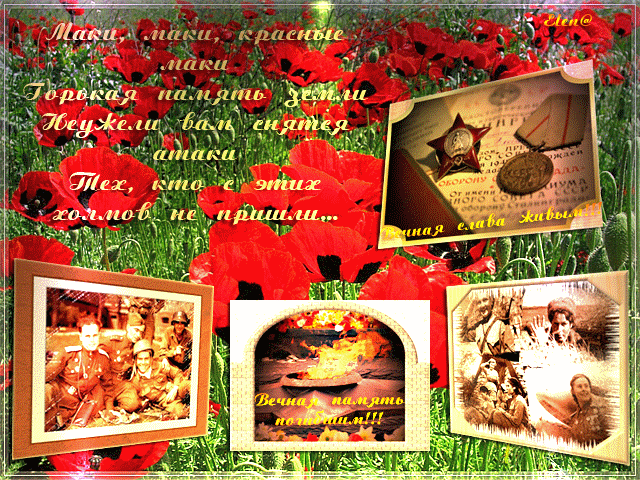 